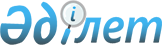 Қазақстан Республикасының агроөнеркәсіптік кешенін дамытудың 2017 – 2021 жылдарға арналған мемлекеттік бағдарламасын іске асыру жөніндегі іс-шаралар жоспарын бекіту және "Үкіметтік бағдарламалардың тізбесін бекіту және Қазақстан Республикасы Yкiметiнiң кейбір шешiмдерiнің күші жойылды деп тану туралы" Қазақстан Республикасы Үкіметінің 2015 жылғы 30 желтоқсандағы № 1136 қаулысына өзгеріс енгізу туралы
					
			Күшін жойған
			
			
		
					Қазақстан Республикасы Үкіметінің 2017 жылғы 13 наурыздағы № 113 қаулысы. Күші жойылды - Қазақстан Республикасы Үкіметінің 2018 жылғы 12 шілдедегі № 423 қаулысымен.
      Ескерту. Күші жойылды – ҚР Үкіметінің 12.07.2018 № 423 қаулысымен.
      "Қазақстан Республикасының агроөнеркәсіптік кешенін дамытудың 2017 – 2021 жылдарға арналған мемлекеттік бағдарламасын бекіту және "Мемлекеттік бағдарламалар тізбесін бекіту туралы" Қазақстан Республикасы Президентінің 2010 жылғы 19 наурыздағы № 957 Жарлығына өзгеріс пен толықтыру енгізу туралы" Қазақстан Республикасы Президентінің 2017 жылғы 14 ақпандағы № 420 Жарлығын іске асыру мақсатында Қазақстан Республикасының Үкіметі ҚАУЛЫ ЕТЕДІ:
      1. Қоса беріліп отырған Қазақстан Республикасының агроөнеркәсіптік кешенін дамытудың 2017 – 2021 жылдарға арналған мемлекеттік бағдарламасын іске асыру жөніндегі іс-шаралар жоспары (бұдан әрі – Іс-шаралар жоспары) бекітілсін.
      2. Орталық және жергілікті атқарушы органдар мен ұйымдар (келісім бойынша):
      1) Іс-шаралар жоспарының уақтылы орындалуын қамтамасыз етсін;
      2) жылына бір рет, есепті жылдан кейінгі жылдың 15 ақпанына дейін Қазақстан Республикасының Ауыл шаруашылығы министрлігіне Іс-шаралар жоспарының іске асырылуы туралы ақпарат берсін.
      3. Қазақстан Республикасының Ауыл шаруашылығы министрлігі жылына бір рет, есепті жылдан кейінгі жылдың 10 наурызына дейін мемлекеттік жоспарлау жөніндегі уәкілетті органға Іс-шаралар жоспарының орындалу барысы туралы жиынтық ақпарат берсін.
      4. Мемлекеттік жоспарлау жөніндегі уәкілетті орган Қазақстан Республикасының Ауыл шаруашылығы министрлігі ұсынған Қазақстан Республикасының агроөнеркәсіптік кешенін дамытудың 2017 – 2021 жылдарға арналған мемлекеттік бағдарламасын іске асыру туралы есептің негізінде жүргізілген мониторинг қорытындылары бойынша қорытынды жобасын қалыптастырсын және есепті жылдан кейінгі жылдың 25 наурызына дейін іске асырылуы туралы есеппен бірге Қазақстан Республикасының Үкіметіне берсін.
      5. "Үкіметтік бағдарламалардың тізбесін бекіту және Қазақстан Республикасы Yкiметiнiң кейбір шешiмдерiнің күші жойылды деп тану туралы" Қазақстан Республикасы Үкіметінің 2015 жылғы 30 желтоқсандағы № 1136 қаулысына (Қазақстан Республикасының ПҮАЖ-ы, 2015 ж., № 77-78-79, 582-құжат) мынадай өзгеріс енгізілсін:
      көрсетілген қаулымен бекітілген үкіметтік бағдарламалардың тізбесінде:
      реттік нөмірі 4-жол алып тасталсын.
      6. Осы қаулыға қосымшаға сәйкес Қазақстан Республикасы Үкіметінің кейбір шешімдерінің күші жойылды деп танылсын.
      7. Осы қаулының орындалуын бақылау Қазақстан Республикасының Ауыл шаруашылығы министрлігіне жүктелсін.
      8. Осы қаулы қол қойылған күнінен бастап қолданысқа енгізіледі. Қазақстан Республикасының агроөнеркәсіптік кешенін дамытудың 2017 – 2021 жылдарға арналған мемлекеттік бағдарламасын іске асыру жөніндегі іс-шаралар жоспары
      Кестенің жалғасы
      *1-міндеттің нәтижелер көрсеткіштеріне Нәтижелі жұмыспен қамтуды және жаппай кәсіпкерлікті дамыту бағдарламасында көзделген іс-шараларды орындау шеңберінде қол жеткізілетін болады.
      Ескертпе: аббревиатуралардың және қысқарған сөздердің толық жазылуы: Қазақстан Республикасы Yкiметiнiң күші жойылған кейбір шешiмдерiнің тізбесі
      1. "Қазақстан Республикасында агроөнеркәсіптік кешенді дамыту жөніндегі "Агробизнес-2017" бағдарламасын бекіту туралы" Қазақстан Республикасы Үкіметінің 2013 жылғы 18 ақпандағы № 151 қаулысы.
      2. "Қазақстанның су ресурстарын басқару мемлекеттік бағдарламасы және "Мемлекеттік бағдарламалар тізбесін бекіту туралы" Қазақстан Республикасы Президентінің 2010 жылғы 19 наурыздағы № 957 Жарлығына толықтырулар енгізу туралы" Қазақстан Республикасының Президенті Жарлығының жобасы туралы" Қазақстан Республикасы Үкіметінің 2013 жылғы 30 желтоқсандағы № 1423 қаулысы.
      3. "Қазақстанның су ресурстарын басқару мемлекеттік бағдарламасын іске асыру жөніндегі 2014 – 2020 жылдарға арналған іс-шаралар жоспарын бекіту туралы" Қазақстан Республикасы Үкіметінің 2014 жылғы 5 мамырдағы № 457 қаулысы.
      4. "Қазақстан Республикасында агроөнеркәсіптік кешенді дамыту жөніндегі 2013 – 2020 жылдарға арналған "Агробизнес-2020" бағдарламасын бекіту туралы" Қазақстан Республикасы Үкіметінің 2013 жылғы 18 ақпандағы № 151 қаулысына өзгерістер мен толықтырулар енгізу туралы" Қазақстан Республикасы Үкіметінің 2014 жылғы 30 маусымдағы № 750 қаулысы.
      5. "Қазақстан Республикасында агроөнеркәсіптік кешенді дамыту жөніндегі 2013 – 2020 жылдарға арналған "Агробизнес-2020" бағдарламасын бекіту туралы" Қазақстан Республикасы Үкіметінің 2013 жылғы 18 ақпандағы № 151 қаулысына өзгерістер мен толықтырулар енгізу туралы" Қазақстан Республикасы Үкіметінің 2015 жылғы 29 қазандағы № 860 қаулысы.
      6. "Қазақстанның су ресурстарын басқару мемлекеттік бағдарламасы және "Мемлекеттік бағдарламалар тізбесін бекіту туралы" Қазақстан Республикасы Президентінің 2010 жылғы 19 наурыздағы № 957 Жарлығына толықтыру енгізу туралы" Қазақстан Республикасы Президентінің 2014 жылғы 4 сәуірдегі № 786 Жарлығына өзгерістер мен толықтырулар енгізу туралы" Қазақстан Республикасының Президенті Жарлығының жобасы туралы" Қазақстан Республикасы Үкіметінің 2016 жылғы 25 наурыздағы № 156 қаулысы.
      7. Қазақстан Республикасы Үкіметінің "Қазақстан Республикасында агроөнеркәсіптік кешенді дамыту жөніндегі 2013 – 2020 жылдарға арналған "Агробизнес-2020" бағдарламасын бекіту туралы" 2013 жылғы 18 ақпандағы № 151 және "Үкіметтік бағдарламалардың тізбесін бекіту және Қазақстан Республикасы Yкiметiнiң кейбір шешiмдерiнің күші жойылды деп тану туралы" 2015 жылғы 30 желтоқсандағы № 1136 қаулыларына өзгерістер енгізу туралы" Қазақстан Республикасы Үкіметінің 2016 жылғы 7 қарашадағы № 668 қаулысы.
					© 2012. Қазақстан Республикасы Әділет министрлігінің «Қазақстан Республикасының Заңнама және құқықтық ақпарат институты» ШЖҚ РМК
				
      Қазақстан Республикасының

      Премьер-Министрі

Б. Сағынтаев
Қазақстан Республикасы
Үкіметінің
2017 жылғы 13 наурыздағы
№ 113 қаулысымен
бекітілген
Р/с №
Атауы
Өлшем бірлігі
Аяқталу нысаны
Орындау мерзімі
Орындауға жауаптылар
Қаржыландыру, оның ішінде жылдар бойынша
Қаржыландыру, оның ішінде жылдар бойынша
Қаржыландыру, оның ішінде жылдар бойынша
Қаржыландыру, оның ішінде жылдар бойынша
Қаржыландыру, оның ішінде жылдар бойынша
Қаржыландыру, оның ішінде жылдар бойынша
Қаржыландыру көздері
Бюджеттік бағдарлама коды
Р/с №
Атауы
Өлшем бірлігі
Аяқталу нысаны
Орындау мерзімі
Орындауға жауаптылар
2017
2018
2019
2020
2021
Барлығы
Қаржыландыру көздері
Бюджеттік бағдарлама коды
1
2
3
4
5
6
6
7
8
9
10
11
12
13
14
Бағдарламаның мақсаты, міндеттері, нысаналы индикаторлары және іске асыру нәтижелерінің көрсеткіштері
Бағдарламаның мақсаты, міндеттері, нысаналы индикаторлары және іске асыру нәтижелерінің көрсеткіштері
Бағдарламаның мақсаты, міндеттері, нысаналы индикаторлары және іске асыру нәтижелерінің көрсеткіштері
Бағдарламаның мақсаты, міндеттері, нысаналы индикаторлары және іске асыру нәтижелерінің көрсеткіштері
Бағдарламаның мақсаты, міндеттері, нысаналы индикаторлары және іске асыру нәтижелерінің көрсеткіштері
Бағдарламаның мақсаты, міндеттері, нысаналы индикаторлары және іске асыру нәтижелерінің көрсеткіштері
Бағдарламаның мақсаты, міндеттері, нысаналы индикаторлары және іске асыру нәтижелерінің көрсеткіштері
Бағдарламаның мақсаты, міндеттері, нысаналы индикаторлары және іске асыру нәтижелерінің көрсеткіштері
Бағдарламаның мақсаты, міндеттері, нысаналы индикаторлары және іске асыру нәтижелерінің көрсеткіштері
Бағдарламаның мақсаты, міндеттері, нысаналы индикаторлары және іске асыру нәтижелерінің көрсеткіштері
Бағдарламаның мақсаты, міндеттері, нысаналы индикаторлары және іске асыру нәтижелерінің көрсеткіштері
Бағдарламаның мақсаты, міндеттері, нысаналы индикаторлары және іске асыру нәтижелерінің көрсеткіштері
Бағдарламаның мақсаты, міндеттері, нысаналы индикаторлары және іске асыру нәтижелерінің көрсеткіштері
Бағдарламаның мақсаты, міндеттері, нысаналы индикаторлары және іске асыру нәтижелерінің көрсеткіштері
Мақсаты: нарықтарда сұранысқа ие, бәсекеге қабілетті АӨК өнімін өндіруді қамтамасыз ету 
Мақсаты: нарықтарда сұранысқа ие, бәсекеге қабілетті АӨК өнімін өндіруді қамтамасыз ету 
Мақсаты: нарықтарда сұранысқа ие, бәсекеге қабілетті АӨК өнімін өндіруді қамтамасыз ету 
Мақсаты: нарықтарда сұранысқа ие, бәсекеге қабілетті АӨК өнімін өндіруді қамтамасыз ету 
Мақсаты: нарықтарда сұранысқа ие, бәсекеге қабілетті АӨК өнімін өндіруді қамтамасыз ету 
Мақсаты: нарықтарда сұранысқа ие, бәсекеге қабілетті АӨК өнімін өндіруді қамтамасыз ету 
Мақсаты: нарықтарда сұранысқа ие, бәсекеге қабілетті АӨК өнімін өндіруді қамтамасыз ету 
Мақсаты: нарықтарда сұранысқа ие, бәсекеге қабілетті АӨК өнімін өндіруді қамтамасыз ету 
Мақсаты: нарықтарда сұранысқа ие, бәсекеге қабілетті АӨК өнімін өндіруді қамтамасыз ету 
Мақсаты: нарықтарда сұранысқа ие, бәсекеге қабілетті АӨК өнімін өндіруді қамтамасыз ету 
Мақсаты: нарықтарда сұранысқа ие, бәсекеге қабілетті АӨК өнімін өндіруді қамтамасыз ету 
Мақсаты: нарықтарда сұранысқа ие, бәсекеге қабілетті АӨК өнімін өндіруді қамтамасыз ету 
Мақсаты: нарықтарда сұранысқа ие, бәсекеге қабілетті АӨК өнімін өндіруді қамтамасыз ету 
Мақсаты: нарықтарда сұранысқа ие, бәсекеге қабілетті АӨК өнімін өндіруді қамтамасыз ету 
Нысаналы индикаторлар 
Нысаналы индикаторлар 
Нысаналы индикаторлар 
Нысаналы индикаторлар 
Нысаналы индикаторлар 
Нысаналы индикаторлар 
Нысаналы индикаторлар 
Нысаналы индикаторлар 
Нысаналы индикаторлар 
Нысаналы индикаторлар 
Нысаналы индикаторлар 
Нысаналы индикаторлар 
Нысаналы индикаторлар 
Нысаналы индикаторлар 
1
Ауыл шаруашылығындағы еңбек өнімділігінің индексі
%
АШМ, облыстардың, Астана және Алматы қалаларының әкімдіктері
АШМ, облыстардың, Астана және Алматы қалаларының әкімдіктері
112
118
124
132
138
2
Ауыл шаруашылығы жалпы өнімінің (көрсетілетін қызметтерінің) нақты көлем индексі
%
АШМ, облыстардың, Астана және Алматы қалаларының әкімдіктері
АШМ, облыстардың, Астана және Алматы қалаларының әкімдіктері
108
113
118
125
130
3
Азық-түлік тауарларының экспорты көлемінің өсімі
млн.АҚШ долл.
АШМ, облыстардың, Астана және Алматы қалаларының әкімдіктері
АШМ, облыстардың, Астана және Алматы қалаларының әкімдіктері
920
1 077
1 168
1 329
1 481
4
Азық-түлік тауарларының импорты көлемінің төмендеуі
млн. АҚШ долл.
АШМ, облыстардың, Астана және Алматы қалаларының әкімдіктері
АШМ, облыстардың, Астана және Алматы қалаларының әкімдіктері
2 466
2 377
2 288
2 196
2 105
5
Азық-түлік тауарлары көтерме саудасының нақты көлем индексі
%
АШМ, ҰЭМ, облыстардың, Астана және Алматы қалаларының әкімдіктері
АШМ, ҰЭМ, облыстардың, Астана және Алматы қалаларының әкімдіктері
106
113
118
123
129
6
Суаруға арналған су шығыстары
тек ше.м/га
АШМ, облыстардың, әкімдіктері
АШМ, облыстардың, әкімдіктері
8 608
8 223
7 873
7 548
7 348
7
Жерүсті су ресурстарының ұлғаюы
тек ше.км
АШМ
АШМ
-
-
-
0,9
1,0
8
Өнеркәсіптегі сумен жабдықтау жүйелеріндегі су көлемі:
АШМ, ИДМ
АШМ, ИДМ
8.1.
сумен қайта жабдықтау
тек ше.м/га
АШМ, ИДМ
АШМ, ИДМ
0,70
0,71
0,73
0,75
0,77
8.2.
айналымды сумен жабдықтау
тек ше.м/га
АШМ, ИДМ
АШМ, ИДМ
7,33
7,38
7,46
7,54
7,62
1-міндет: Ауыл шаруашылығы кооперативтеріне шағын және орта шаруашылықтарды қатыстыру
1-міндет: Ауыл шаруашылығы кооперативтеріне шағын және орта шаруашылықтарды қатыстыру
1-міндет: Ауыл шаруашылығы кооперативтеріне шағын және орта шаруашылықтарды қатыстыру
1-міндет: Ауыл шаруашылығы кооперативтеріне шағын және орта шаруашылықтарды қатыстыру
1-міндет: Ауыл шаруашылығы кооперативтеріне шағын және орта шаруашылықтарды қатыстыру
1-міндет: Ауыл шаруашылығы кооперативтеріне шағын және орта шаруашылықтарды қатыстыру
1-міндет: Ауыл шаруашылығы кооперативтеріне шағын және орта шаруашылықтарды қатыстыру
1-міндет: Ауыл шаруашылығы кооперативтеріне шағын және орта шаруашылықтарды қатыстыру
1-міндет: Ауыл шаруашылығы кооперативтеріне шағын және орта шаруашылықтарды қатыстыру
1-міндет: Ауыл шаруашылығы кооперативтеріне шағын және орта шаруашылықтарды қатыстыру
1-міндет: Ауыл шаруашылығы кооперативтеріне шағын және орта шаруашылықтарды қатыстыру
1-міндет: Ауыл шаруашылығы кооперативтеріне шағын және орта шаруашылықтарды қатыстыру
1-міндет: Ауыл шаруашылығы кооперативтеріне шағын және орта шаруашылықтарды қатыстыру
1-міндет: Ауыл шаруашылығы кооперативтеріне шағын және орта шаруашылықтарды қатыстыру
Нәтижелер көрсеткіштері: 
Нәтижелер көрсеткіштері: 
Нәтижелер көрсеткіштері: 
Нәтижелер көрсеткіштері: 
Нәтижелер көрсеткіштері: 
Нәтижелер көрсеткіштері: 
Нәтижелер көрсеткіштері: 
Нәтижелер көрсеткіштері: 
Нәтижелер көрсеткіштері: 
Нәтижелер көрсеткіштері: 
Нәтижелер көрсеткіштері: 
Нәтижелер көрсеткіштері: 
Нәтижелер көрсеткіштері: 
Нәтижелер көрсеткіштері: 
1
Ауыл шаруашылығы кооперативтері (шаруа және үй қожалықтары) мүшелерінің саны
мың бірл.
АШМ, облыстардың, Астана және Алматы қалаларының әкімдіктері
АШМ, облыстардың, Астана және Алматы қалаларының әкімдіктері
135
267
353
434
500
2
Жұмыс істеп тұрған ауыл шаруашылығы кооперативтерінің саны
бірл.
АШМ, облыстардың, Астана және Алматы қалаларының әкімдіктері
АШМ, облыстардың, Астана және Алматы қалаларының әкімдіктері
326
644
851
1046
1204
3
Кооперативтер дайындаған ет көлемі
мың тонна
АШМ, облыстардың әкімдіктері
АШМ, облыстардың әкімдіктері
13,2
34,2
49,7
66,2
81,7
4
Кооперативтер дайындаған сүт көлемі
мың тонна
АШМ, облыстардың әкімдіктері
АШМ, облыстардың әкімдіктері
258
378
432,6
477,0
500,4
5
Кооперативтер дайындаған жеміс көлемі
мың тонна
АШМ, облыстардың әкімдіктері
АШМ, облыстардың әкімдіктері
7,5
16,5
19,5
19,5
19,5
6
Кооперативтер дайындаған көкөністер көлемі
мың тонна
АШМ, облыстардың әкімдіктері
АШМ, облыстардың әкімдіктері
15
33
39
39
39
Іс-шаралар
1
Ауыл шаруашылығы оқу орындарының, жалпы мақсаттағы университеттердің жанындағы біліктілікті арттыру жүйесі арқылы ауыл шаруашылығы кооперациясы мәселелері бойынша ауыл шаруашылығы өндірушілерін, орталық және жергілікті билік органдарының АӨК басқару органдарының қызметкерлерін және оқытушыларды даярлау бөлігінде ұсыныстар әзірлеу
Үкіметке ұсыныстар
2017 жылғы маусым
АШМ, "ҰАҒББО" КеАҚ (келісім бойынша)
АШМ, "ҰАҒББО" КеАҚ (келісім бойынша)
талап етілмейді
талап етілмейді
талап етілмейді
талап етілмейді
талап етілмейді
2
АШМ, Еңбекмині және облыстар әкімдіктерінің арасында 2017 жылға арналған үшжақты іс-шаралар жоспарлары мен индикативті жоспарларға қол қою
бекітілген жоспарлар
2017 жылғы наурыз
АШМ, Еңбекмині, облыстардың әкімдіктері 
АШМ, Еңбекмині, облыстардың әкімдіктері 
талап етілмейді
талап етілмейді
талап етілмейді
талап етілмейді
талап етілмейді
3
160 аудан мен қаланы түсіндіру жұмыстарымен қамту (кооперативтер құру негіздері мен мемлекеттік қолдау шаралары бойынша). 2016 жылы құрылған 157 ауыл шаруашылығы кооперативтері бойынша мониторинг жүргізу және даму жоспарын әзірлеу
Үкіметке ақпарат
2017 жылғы наурыз
АШМ, облыстардың әкімдіктері
АШМ, облыстардың әкімдіктері
талап етілмейді
талап етілмейді
талап етілмейді
талап етілмейді
талап етілмейді
4
Кредит бойынша бастапқы төлемді инвестициялық субсидиялар есебінен өтей отырып (қоса қаржыландыру), "ҚазАгро" ҰБХ" АҚ еншілес компанияларының шарттары бойынша кредиттер мен лизинг беру рәсімдерін жеңілдету бөлігінде "ҚазАгро" ҰБХ" АҚ-ның тиісті ішкі құжаттарына өзгерістер енгізу
"ҚазАгро" ҰБХ" АҚ еншілес компаниялары уәкілетті органдарының шешімі
2017 жылғы наурыз
"ҚазАгро" ҰБХ" АҚ (келісім бойынша)
"ҚазАгро" ҰБХ" АҚ (келісім бойынша)
талап етілмейді
талап етілмейді
талап етілмейді
талап етілмейді
талап етілмейді
5
Ауыл шаруашылығы кооперативтерінің тексеру одақтарының ауыл шаруашылығы кооперативтерінің ішкі аудитін жүргізуге арналған шығындарын субсидиялау
млн. теңге
АШМ-ге ақпарат
жыл сайын 2018 – 2022 жылдардағы 15 ақпан
облыстардың, Астана және Алматы қалаларының әкімдіктері
облыстардың, Астана және Алматы қалаларының әкімдіктері
175
325
491
491
491
1974
ЖБ
260
2-міндет: Ішкі нарықты молықтыру және отандық өнімнің экспорттық әлеуетін дамыту
2-міндет: Ішкі нарықты молықтыру және отандық өнімнің экспорттық әлеуетін дамыту
2-міндет: Ішкі нарықты молықтыру және отандық өнімнің экспорттық әлеуетін дамыту
2-міндет: Ішкі нарықты молықтыру және отандық өнімнің экспорттық әлеуетін дамыту
2-міндет: Ішкі нарықты молықтыру және отандық өнімнің экспорттық әлеуетін дамыту
2-міндет: Ішкі нарықты молықтыру және отандық өнімнің экспорттық әлеуетін дамыту
2-міндет: Ішкі нарықты молықтыру және отандық өнімнің экспорттық әлеуетін дамыту
2-міндет: Ішкі нарықты молықтыру және отандық өнімнің экспорттық әлеуетін дамыту
2-міндет: Ішкі нарықты молықтыру және отандық өнімнің экспорттық әлеуетін дамыту
2-міндет: Ішкі нарықты молықтыру және отандық өнімнің экспорттық әлеуетін дамыту
2-міндет: Ішкі нарықты молықтыру және отандық өнімнің экспорттық әлеуетін дамыту
2-міндет: Ішкі нарықты молықтыру және отандық өнімнің экспорттық әлеуетін дамыту
2-міндет: Ішкі нарықты молықтыру және отандық өнімнің экспорттық әлеуетін дамыту
2-міндет: Ішкі нарықты молықтыру және отандық өнімнің экспорттық әлеуетін дамыту
Нәтижелер көрсеткіштері: 
Нәтижелер көрсеткіштері: 
Нәтижелер көрсеткіштері: 
Нәтижелер көрсеткіштері: 
Нәтижелер көрсеткіштері: 
Нәтижелер көрсеткіштері: 
Нәтижелер көрсеткіштері: 
Нәтижелер көрсеткіштері: 
Нәтижелер көрсеткіштері: 
Нәтижелер көрсеткіштері: 
Нәтижелер көрсеткіштері: 
Нәтижелер көрсеткіштері: 
Нәтижелер көрсеткіштері: 
Нәтижелер көрсеткіштері: 
1
Арпа өндіру көлемі
мың тонна
АШМ, облыстардың әкімдіктері
АШМ, облыстардың әкімдіктері
2 813
3 038
3 267
3 786
4 004
2
Сұлы өндіру көлемі
мың тонна
АШМ, облыстардың әкімдіктері
АШМ, облыстардың әкімдіктері
287
341
392
483
517
3
Астыққа арналған жүгері өндіру көлемі
мың тонна
АШМ, Алматы, Жамбыл, Қызылорда, Оңтүстік Қазақстан облыстарының әкімдіктері
АШМ, Алматы, Жамбыл, Қызылорда, Оңтүстік Қазақстан облыстарының әкімдіктері
779
842
917
1 067
1 097
4
Күріш өндіру көлемі
мың тонна
АШМ, Қызылорда, Алматы, Оңтүстік Қазақстан облыстарының әкімдіктері
АШМ, Қызылорда, Алматы, Оңтүстік Қазақстан облыстарының әкімдіктері
398
395
389
385
387
5
Майлы тұқымдар өндіру көлемі
мың тонна
АШМ, облыстардың әкімдіктері
АШМ, облыстардың әкімдіктері
1 868
2 018
2 131
2 754
3 046
6
Астық дақылдар өндіру көлемі
мың тонна
АШМ, облыстардың әкімдіктері
АШМ, облыстардың әкімдіктері
7 798
8 630
9 634
11 617
12 688
7
Қант қызылшасын өндіру көлемі
мың тонна
АШМ, Алматы, Жамбыл, Солтүстік Қазақстан облыстарының әкімдіктері
АШМ, Алматы, Жамбыл, Солтүстік Қазақстан облыстарының әкімдіктері
425
550
720
896
1 120
8
Мақта өндіру көлемі
мың тонна
АШМ, Оңтүстік Қазақстан облысының әкімдігі
АШМ, Оңтүстік Қазақстан облысының әкімдігі
275
280
285
290
300
9
Картоп өндіру көлемі
мың тонна
АШМ, облыстардың әкімдіктері
АШМ, облыстардың әкімдіктері
3 615
3 738
3 856
3 921
3 992
10
Көкөністер өндіру көлемі
мың тонна
АШМ, облыстардың әкімдіктері
АШМ, облыстардың әкімдіктері
3 752
3 893
4 020
4 080
4 132
11
Жеміс-жидек дақылдары мен жүзім өндіру көлемі
мың тонна
АШМ, облыстардың әкімдіктері
АШМ, облыстардың әкімдіктері
335
355
380
400
421
12
Құс етін өндіру көлемі
мың тонна
АШМ, облыстардың әкімдіктері
АШМ, облыстардың әкімдіктері
187
230
268
286
298
13
Сиыр етін өндіру көлемі
мың тонна
АШМ, облыстардың әкімдіктері
АШМ, облыстардың әкімдіктері
427
441
455
470
491
14
Қой етін өндіру көлемі
мың тонна
АШМ, облыстардың әкімдіктері
АШМ, облыстардың әкімдіктері
148
151
154
158
161
15
Шошқа етін өндіру көлемі
мың тонна
АШМ, облыстардың әкімдіктері
АШМ, облыстардың әкімдіктері
129
128
132
132
133
16
Сүт өндіру көлемі
мың тонна
АШМ, облыстардың, Астана және Алматы қалаларының әкімдіктері
АШМ, облыстардың, Астана және Алматы қалаларының әкімдіктері
5 124
5 265
5 397
5 517
5 665
17
Бекіре тұқымдас балық түрлерін өсіру көлемі
тонна
облыстардың әкімдіктері
облыстардың әкімдіктері
268
482
622
667
720
18
Албырт тұқымдас балық түрлерін өсіру көлемі
тонна
Алматы, Оңтүстік Қазақстан облыстарының әкімдіктері
Алматы, Оңтүстік Қазақстан облыстарының әкімдіктері
260
382
473
574
915
19
Ақсақа тұқымдас балық түрлерін өсіру көлемі
тонна
Ақмола, Қостанай, Солтүстік Қазақстан облыстарының әкімдіктері
Ақмола, Қостанай, Солтүстік Қазақстан облыстарының әкімдіктері
229
350
555
880
1 163
20
Өсімдік қоректі балық түрлерін өсіру көлемі
тонна
Ақмола, Батыс Қазақстан, Қызылорда, Қостанай, Оңтүстік Қазақстан облыстарының әкімдіктері
Ақмола, Батыс Қазақстан, Қызылорда, Қостанай, Оңтүстік Қазақстан облыстарының әкімдіктері
71
77
179
289
489
21
Тұқы тұқымдас балық түрлерін өсіру көлемі
тонна
облыстардың әкімдіктері
облыстардың әкімдіктері
744
931
1 141
1 548
1 713
22
Өсімдік майын өндіру көлемі
мың тонна
АШМ, облыстардың, Алматы қаласының әкімдіктері
АШМ, облыстардың, Алматы қаласының әкімдіктері
309,0
341,0
447,0
505,0
505,0
23
Жеміс-көкөніс консервілерін өндіру көлемі
мың тонна
АШМ, облыстардың, Астана және Алматы қалаларының әкімдіктері
АШМ, облыстардың, Астана және Алматы қалаларының әкімдіктері
27,0
33,0
41,0
48,0
56,0
24
Қант өндіру көлемі
мың тонна
АШМ, Алматы, Жамбыл, Солтүстік Қазақстан облыстарының әкімдіктері
АШМ, Алматы, Жамбыл, Солтүстік Қазақстан облыстарының әкімдіктері
46,0
59,0
78,0
97,0
121,0
25
Картопты қайта өңдеу өнімдерін өндіру көлемі
мың тонна
АШМ, облыстардың, Астана және Алматы қалаларының әкімдіктері
АШМ, облыстардың, Астана және Алматы қалаларының әкімдіктері
0,5
101,0
200,0
260,0
261,0
26
Құрама азық өндіру көлемі
мың тонна
АШМ, облыстардың әкімдіктері
АШМ, облыстардың әкімдіктері
1 446,0
1 692,0
1 905,0
2 138,0
2 371,0
27
Шұжық өнімдерін өндіру көлемі
мың тонна
АШМ, облыстардың, Астана және Алматы қалаларының әкімдіктері
АШМ, облыстардың, Астана және Алматы қалаларының әкімдіктері
40,0
41,2
42,4
43,7
45,0
28
Ет және ет-өсімдік консервілерін өндіру көлемі
мың тонна
АШМ, облыстардың, Астана және Алматы қалаларының әкімдіктері
АШМ, облыстардың, Астана және Алматы қалаларының әкімдіктері
11,1
11,5
12,0
12,5
13,5
29
Сары май өндіру көлемі
мың тонна
АШМ, облыстардың, Астана және Алматы қалаларының әкімдіктері
АШМ, облыстардың, Астана және Алматы қалаларының әкімдіктері
15,6
16,1
17,2
18,0
20,0
30
Қатты ірімшік өндіру көлемі
мың тонна
АШМ, облыстардың, Астана және Алматы қалаларының әкімдіктері
АШМ, облыстардың, Астана және Алматы қалаларының әкімдіктері
3,0
3,2
3,3
4,0
4,5
31
Сүтті қайта өңдеу үлесі
%
АШМ, облыстардың, Астана және Алматы қалаларының әкімдіктері
АШМ, облыстардың, Астана және Алматы қалаларының әкімдіктері
30,0
31,0
32,0
33,0
37,0
32
Етті қайта өңдеу үлесі
%
АШМ, облыстардың, Астана және Алматы қалаларының әкімдіктері
АШМ, облыстардың, Астана және Алматы қалаларының әкімдіктері
32,0
32,0
32,0
32,6
34,0
33
Жеміс және көкөністі қайта өңдеу үлесі
%
АШМ, облыстардың, Астана және Алматы қалаларының әкімдіктері
АШМ, облыстардың, Астана және Алматы қалаларының әкімдіктері
5,2
6,2
7,3
8,4
9,7
34
Азық-түлік тауарларының импорты, оның ішінде:
34.1
құс еті
млн. АҚШ долл.
АШМ, облыстардың, Астана және Алматы қалаларының әкімдіктері
АШМ, облыстардың, Астана және Алматы қалаларының әкімдіктері
124,5
120,1
115,6
106,7
97,8
34.2
өсімдік майы
млн. АҚШ долл.
АШМ, облыстардың, Астана және Алматы қалаларының әкімдіктері
АШМ, облыстардың, Астана және Алматы қалаларының әкімдіктері
124,7
100,5
76,4
66,8
55,5
34.3
жеміс-көкөніс консервілері
млн. АҚШ долл.
АШМ, облыстардың, Астана және Алматы қалаларының әкімдіктері
АШМ, облыстардың, Астана және Алматы қалаларының әкімдіктері
137,9
125,0
113,8
107,4
99,4
34.4
қант
млн. АҚШ долл.
АШМ, облыстардың, Астана және Алматы қалаларының әкімдіктері
АШМ, облыстардың, Астана және Алматы қалаларының әкімдіктері
89,9
81,5
73,1
61,8
42,2
35
Азық-түлік тауарларының экспорты, оның ішінде:
35.1
ұн
млн. АҚШ долл.
АШМ, облыстардың, Астана және Алматы қалаларының әкімдіктері
АШМ, облыстардың, Астана және Алматы қалаларының әкімдіктері
398,5
404
409,4
414,9
414,9
35.2
өсімдік майы
млн. АҚШ долл.
АШМ, облыстардың, Астана және Алматы қалаларының әкімдіктері
АШМ, облыстардың, Астана және Алматы қалаларының әкімдіктері
117,6
162,4
243,1
284,0
339,8
35.3
астық
млн. АҚШ долл.
АШМ, облыстардың, Астана және Алматы қалаларының әкімдіктері
АШМ, облыстардың, Астана және Алматы қалаларының әкімдіктері
628,2
667
701,9
709,8
714,7
35.4
майлы тұқымдар
млн. АҚШ долл.
АШМ, облыстардың, Астана және Алматы қалаларының әкімдіктері
АШМ, облыстардың, Астана және Алматы қалаларының әкімдіктері
175,0
246,3
253,3
310,8
382,6
35.5
сиыр еті
млн. АҚШ долл.
АШМ, облыстардың, Астана және Алматы қалаларының әкімдіктері
АШМ, облыстардың, Астана және Алматы қалаларының әкімдіктері
55,2
82,9
110,5
138,1
193,3
36
Енгізілген тұрақты суарылатын жерлерде өндірілген ауыл шаруашылығы өнімінің көлемі
млрд.

теңге
АШМ, облыстардың әкімдіктері
АШМ, облыстардың әкімдіктері
14,7
78,6
200,3
384,0
599,0
Іс-шаралар
6
Органикалық өнімдердің өндірісі мен айналымы саласындағы Қазақстан Республикасының ұлттық заңнамасын жетілдіру
заң жобасының тұжырымдамасы және оны ВАК отырысына шығару
2018 жылғы қыркүйек 
АШМ, ИДМ
АШМ, ИДМ
талап етілмейді
талап етілмейді
талап етілмейді
талап етілмейді
талап етілмейді
7
"Агроөнеркәсіптік кешен саласындағы дайындаушы ұйымдарға есептелген қосылған құн салығы шегінде бюджетке төленген қосылған құн салығы сомасын субсидиялау қағидаларын бекіту туралы" Қазақстан Республикасы Ауыл шаруашылығы министрінің 2015 жылғы 30 наурыздағы № 9-3/271 бұйрығына:
субсидияларды ауыл шаруашылығы кооперативтеріне қолдану;
субсидиялауға жататын ауыл шаруашылығы өнімдерінің тізбесін толықтыру бөлігінде өзгерістер мен толықтырулар енгізу
АШМ бұйрығы
"Қазақстан Республикасының кейбір заңнамалық актілеріне агроөнеркәсіптік кешенді реттеу мәселелері бойынша өзгерістер мен толықтырулар енгізу туралы" Қазақстан Республикасының Заңы қабылданғаннан кейін
АШМ, Қаржымині, ҰЭМ, Әділетмині, "Атамекен" ҰКП (келісім бойынша)
АШМ, Қаржымині, ҰЭМ, Әділетмині, "Атамекен" ҰКП (келісім бойынша)
талап етілмейді
талап етілмейді
талап етілмейді
талап етілмейді
талап етілмейді
8
Бекіре балықтарға генетикалық паспорттау жүргізу қағидаларын әзірлеу және бекіту
АШМ бұйрығы
"Қазақстан Республикасының кейбір заңнамалық актілеріне агроөнеркәсіптік кешенді реттеу мәселелері бойынша өзгерістер мен толықтырулар енгізу туралы" Қазақстан Республика сының Заңы қабылданғаннан кейін
АШМ, "Атамекен" ҰКП (келісім бойынша)
АШМ, "Атамекен" ҰКП (келісім бойынша)
талап етілмейді
талап етілмейді
талап етілмейді
талап етілмейді
талап етілмейді
9
Акваөсіру өнімінің өнімділігі мен сапасын арттыруды субсидиялау қағидаларын әзірлеу және бекіту
АШМ бұйрығы
2017 жылғы шілде
АШМ, облыстардың әкімдіктері, "Атамекен" ҰКП (келісім бойынша)
АШМ, облыстардың әкімдіктері, "Атамекен" ҰКП (келісім бойынша)
талап етілмейді
талап етілмейді
талап етілмейді
талап етілмейді
талап етілмейді
10
Органикалық өнімге стандарттау жөніндегі нормативтік құжаттарды әзірлеу
бекітілген стандарт
2017 – 2018 жылдардағы желтоқсан
АШМ, ИДМ
АШМ, ИДМ
тиісті қаржы жылына бөлінген қаражат шеңберінде
тиісті қаржы жылына бөлінген қаражат шеңберінде
тиісті қаржы жылына бөлінген қаражат шеңберінде
тиісті қаржы жылына бөлінген қаражат шеңберінде
тиісті қаржы жылына бөлінген қаражат шеңберінде
РБ
061
061
11
АШМ, облыстардың әкімдіктері, "ҚазАгро" ҰБХ" АҚ және "ҰАҒББО" КеАҚ арасында егістік алқаптарының құрылымын әртараптандыру мәселесі бойынша меморандумдар жасасу
меморандумдар
2017 жылғы наурыз
АШМ, облыстардың әкімдіктері, "ҚазАгро" ҰБХ" АҚ (келісім бойынша), "ҰАҒББО" КеАҚ (келісім бойынша)
АШМ, облыстардың әкімдіктері, "ҚазАгро" ҰБХ" АҚ (келісім бойынша), "ҰАҒББО" КеАҚ (келісім бойынша)
талап етілмейді
талап етілмейді
талап етілмейді
талап етілмейді
талап етілмейді
12
Еуразиялық экономикалық одақтың техникалық регламенттерін әзірлеу жоспарында көзделген АӨК саласындағы техникалық регламенттерін әзірлеу және Еуразиялық экономикалық комиссия кеңесінің 2014 жылғы 1 қазандағы № 79 шешімімен бекітілген Кеден одағының техникалық регламенттеріне өзгерістер енгізу
Еуразиялық экономикалық одақтың техникалық регламенттері
жыл сайын, 2017 – 2021 жылдар
АШМ, ҰЭМ, ИДМ, "Атамекен" ҰКП (келісім бойынша)
АШМ, ҰЭМ, ИДМ, "Атамекен" ҰКП (келісім бойынша)
талап етілмейді
талап етілмейді
талап етілмейді
талап етілмейді
талап етілмейді
13
Еуразиялық экономикалық одаққа қатысушы барлық елдердің пікірлерін ескере отырып, кедендік-тарифтік, тарифтік емес реттеу, арнайы қорғау, демпингке қарсы және өтеу шараларымен жосықсыз бәсекеден қорғау
Үкіметке ақпарат
жыл сайын есепті жылдан кейінгі жылдың 25 наурызы
ҰЭМ, Қаржымині, АШМ, "Атамекен" ҰКП (келісім бойынша)
ҰЭМ, Қаржымині, АШМ, "Атамекен" ҰКП (келісім бойынша)
талап етілмейді
талап етілмейді
талап етілмейді
талап етілмейді
талап етілмейді
14
Қазақстанның ішінде салалық көрмелер өткізуге жәрдем көрсету
ҰЭМ-ге ақпарат
жыл сайын есепті жылдан кейінгі жылдың 10 наурызы
АШМ, "Атамекен" ҰКП (келісім бойынша)
АШМ, "Атамекен" ҰКП (келісім бойынша)
талап етілмейді
талап етілмейді
талап етілмейді
талап етілмейді
талап етілмейді
15
Бекіре балықтарының генетикалық паспорттауды енгізу
ҰЭМ-ге ақпарат
2019 жылғы 10 наурыз
АШМ
АШМ
шаруашылық жүргізуші субъектілердің қаражаты
шаруашылық жүргізуші субъектілердің қаражаты
шаруашылық жүргізуші субъектілердің қаражаты
шаруашылық жүргізуші субъектілердің қаражаты
шаруашылық жүргізуші субъектілердің қаражаты
16
АШМ, "ҚазАгро" ҰБХ" АҚ, АШМ-нің ведомстволық бағынысты ұйымдарының сайтында өткізу нарықтары бойынша ашық салалық деректер ұсыну
ҰЭМ-ге ақпарат
2018 жылғы 10 наурыз
АШМ
АШМ
талап етілмейді
талап етілмейді
талап етілмейді
талап етілмейді
талап етілмейді
17
Әлеуетті өткізу нарықтары елдерінің (Қытай Халық Республикасы, Ресей Федерациясы, Иран Ислам Республикасы, Біріккен Араб Әмірліктері) ет және ет өнімдері нарығының құрылымын зерттеу
"ҰАҒББО" КеАҚ сайтында орналастыру
2017 жылғы 1 қарашаға дейін
"ҰАҒББО" КеАҚ (келісім бойынша), АТКО (келісім бойынша)
"ҰАҒББО" КеАҚ (келісім бойынша), АТКО (келісім бойынша)
талап етілмейді
талап етілмейді
талап етілмейді
талап етілмейді
талап етілмейді
18
Ауыл шаруашылығы тауар өндірушілерінің экспорттық келісімшарттарын сақтандыру мен кепілдендіруді ұсыну
АШМ-ге ақпарат
жыл сайын 2019 – 2022 жылдардағы 15 ақпан
"Kazakh Export" экспорттық сақтандыру компаниясы" АҚ (келісім бойынша)
"Kazakh Export" экспорттық сақтандыру компаниясы" АҚ (келісім бойынша)
талап етілмейді
талап етілмейді
талап етілмейді
талап етілмейді
талап етілмейді
19
Өнімнің экспорты, оның ішінде келісімшарттарды сүйемелдеу бойынша консультациялық қызметтер көрсету
АШМ-ге ақпарат
жыл сайын есепті жылдан кейінгі жылдың 15 ақпаны
"ҚазАгро" ҰБХ" АҚ (келісім бойынша), "Атамекен" ҰКП (келісім бойынша)
"ҚазАгро" ҰБХ" АҚ (келісім бойынша), "Атамекен" ҰКП (келісім бойынша)
талап етілмейді
талап етілмейді
талап етілмейді
талап етілмейді
талап етілмейді
20
Өсімдіктерді қорғаудың биологиялық құралдарын, топырақты жақсартқыштарды, өсімді ынталандырғыштарды және органикалық өндірісте қолданылатын басқа да биопрепараттарды өндіру мен қолдану бойынша нормативтік-техникалық құжаттар әзірлеу
ҰЭМ-ге ақпарат
2020 жылғы наурыз
АШМ
АШМ
талап етілмейді
талап етілмейді
талап етілмейді
талап етілмейді
талап етілмейді
21
Органикалық өнімнің сәйкестігін растайтын органдардың сынақ базасымен қамтамасыз етілуін талдау
АШМ-ге ақпарат
2020 жылғы 15 ақпан
ИДМ
ИДМ
талап етілмейді
талап етілмейді
талап етілмейді
талап етілмейді
талап етілмейді
22
Басым дақылдар өндiрудi субсидиялау арқылы өсiмдiк шаруашылығының түсімділігін және өнім сапасын арттыруды, жанар-жағармай материалдарының және көктемгi егіс пен егiн жинау жұмыстарын жүргiзу үшін қажеттi басқа да тауарлық-материалдық құндылықтарды субсидиялау
млн. теңге
АШМ-ге ақпарат
жыл сайын есепті жылдан кейінгі жылдың 15 ақпаны
облыстардың, Астана қаласының әкімдіктері
облыстардың, Астана қаласының әкімдіктері
24 952
26 015
-
-
-
50 966
ЖБ
020
23
Басым дақылдарды және өңірлік маңызы бар дақылдарды өндiрудi субсидиялау арқылы жанар-жағармай материалдарының және көктемгi егіс пен егiн жинау жұмыстарын жүргiзу үшін қажеттi басқа да тауарлық-материалдық құндылықтардың құнын субсидиялау
млн. теңге
АШМ-ге ақпарат
жыл сайын есепті жылдан кейінгі жылдың 15 ақпаны
облыстардың, Астана қаласының әкімдіктері
облыстардың, Астана қаласының әкімдіктері
-
-
15 777
18 386
18 753
52 916
ЖБ
020
24
Ауыл шаруашылығы дақылдарын қорғалған топырақта өңдеп өсіруге кеткен шығындардың құнын субсидиялау
млн. теңге
АШМ-ге ақпарат
жыл сайын есепті жылдан кейінгі жылдың 15 ақпаны
облыстардың, Астана қаласының әкімдіктері
облыстардың, Астана қаласының әкімдіктері
3090
3145
3402
1088
1284
12008
ЖБ
048
25
Жеміс-жидек дақылдары мен жүзімнің көпжылдық көшеттерін ("Апорт" сортты алма ағашын) отырғызу және өсіруге (оның ішінде қалпына келтіруге) кеткен шығындардың құнын субсидиялау
млн. теңге
АШМ-ге ақпарат
жыл сайын есепті жылдан кейінгі жылдың 15 ақпаны
Алматы, Жамбыл, Оңтүстік Қазақстан облыстарының және Алматы қаласының әкімдіктері
Алматы, Жамбыл, Оңтүстік Қазақстан облыстарының және Алматы қаласының әкімдіктері
172
205
245
248
255
1124
ЖБ
016
26
Минералды тыңайтқыштардың (органикалық тыңайтқыштарды қоспағанда) құнын субсидиялау
млн. теңге
АШМ-ге ақпарат
жыл сайын есепті жылдан кейінгі жылдың 15 ақпаны
облыстардың, Астана қаласының әкімдіктері
облыстардың, Астана қаласының әкімдіктері
12 264
12 652
13 566
16 842
17 976
73 300
ЖБ
047
27
Мақта талшығының, шитті мақтаның сараптамасына кеткен шығындар құнын субсидиялау
млн. теңге
АШМ-ге ақпарат
жыл сайын есепті жылдан кейінгі жылдың 15 ақпаны
ОҚО әкімдігі
ОҚО әкімдігі
72
72
72
13
11
240
ЖБ
017
 28
Тұқым шаруашылығын қолдауды субсидиялау
млн. теңге
АШМ-ге ақпарат
жыл сайын есепті жылдан кейінгі жылдың 15 ақпаны
облыстардың, Астана қаласының әкімдіктері
облыстардың, Астана қаласының әкімдіктері
4048
3971
4276
8943
9723
30961
ЖБ
002
29
Аса қауіпті зиянды организмдер мен карантиндік объектілерге қарсы фитосанитариялық іс-шаралар және өсімдіктер карантині бойынша іс-шаралар жүргізу
млн. теңге
ҰЭМ-ге ақпарат
2018 жылғы 10 наурыз
АШМ
АШМ
4923
-
-
-
-
4923
РБ
255
30
Үйірлі шегіртке тектес түрлерге, оңтүстік америкалық қызанақ күйесіне, бактериялық күйікке, қауын шыбынына және босалқы жерлердегі карантиндік арамшөптерге қарсы фитосанитариялық іс-шараларды және өсімдіктер карантині бойынша іс-шараларды жүргізу
млн. теңге
ҰЭМ-ге ақпарат
жыл сайын есепті жылдан кейінгі жылдың 10 наурызы
АШМ
АШМ
-
1 851
1741
1657
1440
6689
РБ
255
31
Жеке және/немесе заңды тұлғалардың қаражаты есебінен жүзеге асырылатын экономикалық зиянды шектен жоғары зиянды, аса қауіпті зиянды организмдерге, карантиндік объектілерге және арамшөпке қарсы күресу үшін пестицидтерді, биопрепараттарды (биоагенттерді) сатып алу шығындарын субсидиялау
млн. теңге
АШМ-ге ақпарат
2018 жылдан бастап жыл сайын 15 ақпан
облыстардың және Астана қаласының әкімдіктері
облыстардың және Астана қаласының әкімдіктері
23524
25879
26626
27245
27899
131173
ЖБ
32
Карантиндік зертханаларды халықаралық талаптар деңгейіне дейін материалдық-техникалық жете жарақтандыру
млн. теңге
ҰЭМ-ге ақпарат
жыл сайын есепті жылдан кейінгі жылдың 10 наурызы
АШМ
АШМ
243
242
113
199
797
РБ
255
 33
Фитосанитариялық бақылау бекеттерін және мемлекеттік инспекторларды өсімдіктер карантині жөніндегі қажетті жабдықтармен халықаралық талаптар деңгейіне дейін материалдық-техникалық жарақтандыру
млн. теңге
ҰЭМ-ге ақпарат
жыл сайын есепті жылдан кейінгі жылдың 10 наурызы
АШМ
АШМ
133
133
133
173
571
РБ
001
34
АӨК субъектілеріне көктемгі егіс және егін жинау жұмыстарын жүргізуге кредит беру
млн. теңге
АШМ-ге ақпарат
жыл сайын есепті жылдан кейінгі жылдың 15 ақпаны
"ҚазАгро" ҰБХ" АҚ (келісім бойынша), "АНК" АҚ (келісім бойынша)
"ҚазАгро" ҰБХ" АҚ (келісім бойынша), "АНК" АҚ (келісім бойынша)
60 000
60 000
60 000
60 000
60 000
300 000
РБ
262
 35
Өндірілген өнімді өткізу жөніндегі кооперативтерді қоса алғанда, ауыл шаруашылығы өнімін өндірушілер үшін сауда пункттері мен алаңдарымен шарттар жасасуға жәрдемдесу
АШМ-ге ақпарат
жыл сайын есепті жылдан кейінгі жылдың 15 ақпаны және 1 шілдесі
облыстардың, Астана және Алматы қалаларының әкімдіктері
облыстардың, Астана және Алматы қалаларының әкімдіктері
талап етілмейді
талап етілмейді
талап етілмейді
талап етілмейді
талап етілмейді
36
Асыл тұқымды мал шаруашылығын дамытуға кететін шығындар құнын субсидиялау және мал шаруашылығы өнімдерінің өнімділігі мен сапасын жоғарылату
млн. теңге
АШМ-ге ақпарат
жыл сайын есепті жылдан кейінгі жылдың 15 ақпаны
облыстардың әкімдіктері
облыстардың әкімдіктері
72700
75027
77800
88174
93444
407145
ЖБ
255-053
37
Жануарлардың ауруларына аса қауіпті инфекциялардың болуы тұрғысынан диагностикалық зерттеулер жүргізу
млн. теңге
ҰЭМ-ге ақпарат
жыл сайын есепті жылдан кейінгі жылдың 10 наурызы
АШМ
АШМ
12174
12174
12174
14171
15470
66164
РБ
100
38
Ветеринария бойынша референттік зерттеулер жүргізу
млн. теңге
ҰЭМ-ге ақпарат
жыл сайын есепті жылдан кейінгі жылдың 10 наурызы
АШМ
АШМ
504
504
504
617
660
2788
РБ
102
39
Ауыл шаруашылығы жануарларын бірдейлендіру үшін бұйымдар (құралдар) сатып алу
млн. теңге

 
ҰЭМ-ге ақпарат
жыл сайын есепті жылдан кейінгі жылдың 10 наурызы
АШМ, облыстардың, Астана және Алматы қалаларының әкімдіктері
АШМ, облыстардың, Астана және Алматы қалаларының әкімдіктері
2 159
1 487
3 646
РБ
101
39
Ауыл шаруашылығы жануарларын бірдейлендіру үшін бұйымдар (құралдар) сатып алу
млн. теңге

 
ҰЭМ-ге ақпарат
жыл сайын есепті жылдан кейінгі жылдың 10 наурызы
АШМ, облыстардың, Астана және Алматы қалаларының әкімдіктері
АШМ, облыстардың, Астана және Алматы қалаларының әкімдіктері
1 487
1 591
1 702
4 780
РБ-дан АНТ
101
40
Жануарлардың аса қауіпті аурулары бойынша инфекция ошақтарын уақтылы анықтауды, оқшаулауды және сауықтыруды қамтамасыз ету
млн. теңге
ҰЭМ-ге ақпарат
жыл сайын есепті жылдан кейінгі жылдың 10 наурызы
АШМ
АШМ
1 990
2 035
2 044
2 187
2 340
10 595
РБ
101
41
Жануарлардың аса қауіпті ауруларына қарсы ветеринариялық препараттармен қамтамасыз ету
млн. теңге
ҰЭМ-ге ақпарат
жыл сайын есепті жылдан кейінгі жылдың 10 наурызы
АШМ
АШМ
4 714
4 801
4 931
5 724
5 806
25 976
РБ
101
42
Мемлекеттік ветеринариялық-санитариялық бақылауға және қадағалауға жататын тамақ өнімдерін мониторингілеу
млн. теңге
ҰЭМ-ге ақпарат
жыл сайын есепті жылдан кейінгі жылдың 10 наурызы
АШМ
АШМ
279
279
279
458
490
1 785
РБ
103
 43
Акваөсіру өнімінің өнімділігі мен сапасын арттыруды субсидиялау
млн. теңге
АШМ-ге ақпарат
жыл сайын есепті жылдан кейінгі жылдың 15 ақпаны
облыстардың, Астана және Алматы қалаларының әкімдіктері 
облыстардың, Астана және Алматы қалаларының әкімдіктері 
455
603
785
911
1 535
4 290
ЖБ
034
44
Қайта өңдеуге тапсырылған өнімнің (майлы тұқымдар және қант қызылшасы) құнын субсидиялау
млн. теңге
АШМ-ге ақпарат
жыл сайын есепті жылдан кейінгі жылдың 15 ақпаны
облыстардың әкімдіктері
облыстардың әкімдіктері
12 302
27 994
29 606
69 902
ЖБ
020
45
Қайта өңдеу кәсіпорындарының құрғақ сүт, сары май және ірімшік өндіру үшін шикізат сатып алуға кеткен шығындарын субсидиялау
млн. теңге
АШМ-ге ақпарат
жыл сайын есепті жылдан кейінгі жылдың 15 ақпаны
облыстардың әкімдіктері
облыстардың әкімдіктері
3 034
3 035
3 035
3 300
3 500
15 904
ЖБ
057
46
Агроөнеркәсіптік кешен саласындағы дайындау ұйымдарына есептелген ҚҚС шегінде бюджетке төленген ҚҚС сомасын субсидиялау
млн. теңге
АШМ-ге ақпарат
жыл сайын есепті жылдан кейінгі жылдың 15 ақпаны
облыстардың, Астана және Алматы қалаларының әкімдіктері
облыстардың, Астана және Алматы қалаларының әкімдіктері
1 253
2 000
2 000
6 398
6 398
18 049
РБ-дан АНТ
250
 47
Еуразиялық экономикалық одақтың техникалық регламенттерінің талаптарын орындауға қажетті бірыңғай стандарттар тізбесіне қосу үшін АӨК саласындағы ұлттық, мемлекетаралық, халықаралық стандарттарға талдау жүргізу
ҰЭМ-ге ақпарат
жыл сайын есепті жылдан кейінгі жылдың 10 наурызы
АШМ, ИДМ,

ҰЭМ, "Атамекен" ҰКП (келісім бойынша)
АШМ, ИДМ,

ҰЭМ, "Атамекен" ҰКП (келісім бойынша)
талап етілмейді
талап етілмейді
талап етілмейді
талап етілмейді
талап етілмейді
3-міндет: Мемлекеттік қаржылық қолдау шараларын тиімді пайдалану
3-міндет: Мемлекеттік қаржылық қолдау шараларын тиімді пайдалану
3-міндет: Мемлекеттік қаржылық қолдау шараларын тиімді пайдалану
3-міндет: Мемлекеттік қаржылық қолдау шараларын тиімді пайдалану
3-міндет: Мемлекеттік қаржылық қолдау шараларын тиімді пайдалану
3-міндет: Мемлекеттік қаржылық қолдау шараларын тиімді пайдалану
3-міндет: Мемлекеттік қаржылық қолдау шараларын тиімді пайдалану
3-міндет: Мемлекеттік қаржылық қолдау шараларын тиімді пайдалану
3-міндет: Мемлекеттік қаржылық қолдау шараларын тиімді пайдалану
3-міндет: Мемлекеттік қаржылық қолдау шараларын тиімді пайдалану
3-міндет: Мемлекеттік қаржылық қолдау шараларын тиімді пайдалану
3-міндет: Мемлекеттік қаржылық қолдау шараларын тиімді пайдалану
3-міндет: Мемлекеттік қаржылық қолдау шараларын тиімді пайдалану
3-міндет: Мемлекеттік қаржылық қолдау шараларын тиімді пайдалану
Нәтижелер көрсеткіштері: 
Нәтижелер көрсеткіштері: 
Нәтижелер көрсеткіштері: 
Нәтижелер көрсеткіштері: 
Нәтижелер көрсеткіштері: 
Нәтижелер көрсеткіштері: 
Нәтижелер көрсеткіштері: 
Нәтижелер көрсеткіштері: 
Нәтижелер көрсеткіштері: 
Нәтижелер көрсеткіштері: 
Нәтижелер көрсеткіштері: 
Нәтижелер көрсеткіштері: 
Нәтижелер көрсеткіштері: 
Нәтижелер көрсеткіштері: 
Ауыл шаруашылығындағы негізгі капиталға салынатын инвестициялардың НҚИ
%
АШМ, облыстардың, Астана және Алматы қалаларының әкімдіктері
АШМ, облыстардың, Астана және Алматы қалаларының әкімдіктері
159
185
213
243
268
Тамақ өнімдері өндірісіндегі негізгі капиталға салынатын инвестициялардың НҚИ
%
АШМ, облыстардың, Астана және Алматы қалаларының әкімдіктері
АШМ, облыстардың, Астана және Алматы қалаларының әкімдіктері
102
122
130
153
177
Іс-шаралар
48
Өсімдік шаруашылығындағы сақтандыру мәселесі бойынша Қазақстан Республикасы Заңының жобасын әзірлеу
Қазақстан Республикасының Заң жобасы
2018 жылдың екінші жарты- жылдығы
АШМ, ҰБ (келісім бойынша), "Атамекен" ҰКП (келісім бойынша)
АШМ, ҰБ (келісім бойынша), "Атамекен" ҰКП (келісім бойынша)
талап етілмейді
талап етілмейді
талап етілмейді
талап етілмейді
талап етілмейді
49
"Агроөнеркәсіптік кешен субъектілерін қаржылық сауықтыру жөніндегі бағыт шеңберінде кредиттік және лизингтік міндеттемелер бойынша пайыздық мөлшерлемені субсидиялау қағидаларын бекіту туралы" Қазақстан Республикасы Ауыл шаруашылығы министрінің 2016 жылғы 5 мамырдағы № 205 бұйрығына қаржылық сауықтыру бағдарламасына қатысу шарттарын қатаңдату бөлігінде өзгерістер мен толықтырулар енгізу
АШМ бұйрығы
2017 жылғы 1-тоқсан
АШМ, Қаржымині, ҰЭМ, Әділетмині, "Атамекен" ҰКП (келісім бойынша)
АШМ, Қаржымині, ҰЭМ, Әділетмині, "Атамекен" ҰКП (келісім бойынша)
талап етілмейді
талап етілмейді
талап етілмейді
талап етілмейді
талап етілмейді
50
"Кредиттер және технологиялық жабдықтың, ауыл шаруашылығы малын сатып алудың лизингі, сондай-ақ ауыл шаруашылығы техникасының лизингі бойынша сыйақы мөлшерлемелерін субсидиялау қағидаларын бекіту туралы"

Қазақстан Республикасы Ауыл шаруашылығы министрінің 2016 жылғы 23 мамырдағы № 232 бұйрығына АӨК субъектілеріне тек айналым қаражатын толықтыруға (2017 жылдан бастап) берілген кредиттердің пайыздық мөлшерлемесін субсидиялау бөлігінде өзгерістер мен толықтырулар енгізу
АШМ бұйрығы
2017 жылғы 1-тоқсан
АШМ, Қаржымині, ҰЭМ, Әділетмині, ИДМ, "Атамекен" ҰКП (келісім бойынша)
АШМ, Қаржымині, ҰЭМ, Әділетмині, ИДМ, "Атамекен" ҰКП (келісім бойынша)
талап етілмейді
талап етілмейді
талап етілмейді
талап етілмейді
талап етілмейді
 51
"Инвестициялық салымдар кезінде агроөнеркәсіптік кешен субъектісі шеккен шығыстардың бір бөлігін өтеу бойынша субсидиялау қағидаларын бекіту туралы" Қазақстан Республикасы Ауыл шаруашылығы министрінің 2015 жылғы 7 тамыздағы № 9-3/726 бұйрығына:

 ауыл шаруашылығы кооперативтері іске асыратын жеке жобалар үшін басымдықты белгілеу;

 бюджет қаражаты шегінде субсидиялауға өтінімдерді қарау;

 ірі жобалар бойынша шығыстардың бір бөлігін кезең-кезеңімен өтеуді енгізу;

 абсолюттік мәнде субсидиялардың лимит берілген мөлшерін пайдалану;

 құрылыс-монтаж жұмыстары бойынша шығыстарды өтеу тәртібін нақтылау бөлігінде өзгерістер енгізу
АШМ бұйрығы
2017 жылғы 1-тоқсан
АШМ, Қаржымині, ҰЭМ, Әділетмині, ИДМ, "Атамекен" ҰКП (келісім бойынша)
АШМ, Қаржымині, ҰЭМ, Әділетмині, ИДМ, "Атамекен" ҰКП (келісім бойынша)
талап етілмейді
талап етілмейді
талап етілмейді
талап етілмейді
талап етілмейді
52
Мемлекеттік қызмет көрсету процестерін автоматтандыру; субсидиялау және мемлекеттік қолдаудың басқа да шаралары; мал шаруашылығы және өсімдік шаруашылығы өнімдерінің қадағалануы, есепке алынуы, оларды өндіру және қайта өңдеу; балық және балық өнімінің айналымын мониторингтеу; су ресурстарын басқару, мониторингтеу және есепке алу; порталдық шешімді пайдалана отырып, ауыл шаруашылығы техникасын тіркеу, кепілге қою, жүргізуші куәлігін беру; жер ресурстарын басқару және мониторингтеу жөніндегі жобаларды іске асыру
млн. теңге
пайдалануға беру актісі
2018 – 2020 жылдардағы 4-тоқсан
АШМ, ҰЭМ, АКМ, ИДМ, ІІМ, облыстардың, Астана және Алматы қалаларының әкімдіктері, "Атамекен" ҰКП (келісім бойынша), "Азаматтарға арналған үкімет" МК" КеАҚ (келісім бойынша)

 
-
МЖӘ тұжырымдамасын әзірлеу немесе ақпараттандырудың сервистік моделі жөніндегі рәсімдерді өткізу нәтижелері бойынша
МЖӘ тұжырымдамасын әзірлеу немесе ақпараттандырудың сервистік моделі жөніндегі рәсімдерді өткізу нәтижелері бойынша
МЖӘ тұжырымдамасын әзірлеу немесе ақпараттандырудың сервистік моделі жөніндегі рәсімдерді өткізу нәтижелері бойынша
МЖӘ тұжырымдамасын әзірлеу немесе ақпараттандырудың сервистік моделі жөніндегі рәсімдерді өткізу нәтижелері бойынша
МЖӘ тұжырымдамасын әзірлеу немесе ақпараттандырудың сервистік моделі жөніндегі рәсімдерді өткізу нәтижелері бойынша
қаржыландыру көзі айқындалатын болады (МЖӘ немесе БАҚ)
53
2013 – 2015 жылдары мақұлданған АӨК субъектілерін қаржылық сауықтыру жөніндегі бағыт шеңберінде кредиттік және лизингтік міндеттемелер бойынша пайыздық мөлшерлемені субсидиялау
млн. теңге
АШМ-ге ақпарат
жыл сайын есепті жылдан кейінгі жылдың 15 ақпаны
облыстардың, Астана және Алматы қалаларының әкімдіктері
облыстардың, Астана және Алматы қалаларының әкімдіктері
30 492
26 040
20 959
15 857
10 813
104 161
РБ-дан АНТ
250
 54
Субсидиялау бағдарламасына қатысушы ауыл шаруашылығы тауар өндірушілерінің негізгі қарызын төмендету мақсатында сыйақы мөлшерлемелерін субсидиялау
млн. теңге
АШМ-ге ақпарат
жыл сайын есепті жылдан кейінгі жылдың 15 ақпаны
облыстардың, Астана және Алматы қалаларының әкімдіктері
облыстардың, Астана және Алматы қалаларының әкімдіктері
11 815
7 533
4 952
2 984
1 875
29 159
РБ-дан АНТ
250
 55
Инвестициялық салымдар кезінде АӨК субъектілері шеккен шығыстардың бір бөлігін өтеу бойынша субсидиялау
млн. теңге
АШМ-ге ақпарат
жыл сайын есепті жылдан кейінгі жылдың 15 ақпаны
облыстардың, Астана және Алматы қалаларының әкімдіктері
облыстардың, Астана және Алматы қалаларының әкімдіктері
28 783
34 976
37 553
73 105
74 616
249 034
РБ-дан АНТ
250
 56
АӨК субъектілерінің қарыздарын кепілдендіру мен сақтандыру шеңберінде субсидиялау
млн. теңге
АШМ-ге ақпарат
жыл сайын есепті жылдан кейінгі жылдың 15 ақпаны
облыстардың, Астана және Алматы қалаларының әкімдіктері
облыстардың, Астана және Алматы қалаларының әкімдіктері
269
269
269
269
269
1 346
РБ-дан АНТ
250
57
Мал шаруашылығындағы сақтандыру жүйесін ендіру бойынша ұсыныстар енгізу
Үкіметке ұсыныстар
2018 жыл
АШМ, ҰБ (келісім бойынша)
АШМ, ҰБ (келісім бойынша)
талап етілмейді
талап етілмейді
талап етілмейді
талап етілмейді
талап етілмейді
58
Мемлекеттік көрсетілетін қызметтерге өтінімдер қабылдау және олардың нәтижелерін беру процестерін "Азаматтарға арналған үкімет" МК" КеАҚ-ға беру 
ҰЭМ-ге ақпарат
жыл сайын 2018 – 2022 жылдардағы 10 наурыз
АШМ, АКМ, "Азаматтарға арналған үкімет" МК" КеАҚ (келісім бойынша), "Атамекен" ҰКП (келісім бойынша)
АШМ, АКМ, "Азаматтарға арналған үкімет" МК" КеАҚ (келісім бойынша), "Атамекен" ҰКП (келісім бойынша)
талап етілмейді
талап етілмейді
талап етілмейді
талап етілмейді
талап етілмейді
59
"ҚазАгро" ҰБХ" АҚ-ны трансформациялау жөніндегі шараларды іске асыру
ҰЭМ-ге ақпарат
жыл сайын 2019 – 2022 жылдардағы

10 наурыз
АШМ, "ҚазАгро" ҰБХ" АҚ (келісім бойынша), АНК (келісім бойынша)
АШМ, "ҚазАгро" ҰБХ" АҚ (келісім бойынша), АНК (келісім бойынша)
талап етілмейді
талап етілмейді
талап етілмейді
талап етілмейді
талап етілмейді
60
Ірі агрохолдингтердің проблемалық мәселелерін шешу бойынша ұсыныстар әзірлеу
Үкіметке ұсыныстар
2017 жылғы наурыз
АШМ, ҰЭМ, Қаржымині, Ақмола, Қостанай, Солтүстік Қазақстан облыстарының әкімдіктері
АШМ, ҰЭМ, Қаржымині, Ақмола, Қостанай, Солтүстік Қазақстан облыстарының әкімдіктері
талап етілмейді
талап етілмейді
талап етілмейді
талап етілмейді
талап етілмейді
4-міндет: Су ресурстарын тиімді пайдалану 
4-міндет: Су ресурстарын тиімді пайдалану 
4-міндет: Су ресурстарын тиімді пайдалану 
4-міндет: Су ресурстарын тиімді пайдалану 
4-міндет: Су ресурстарын тиімді пайдалану 
4-міндет: Су ресурстарын тиімді пайдалану 
4-міндет: Су ресурстарын тиімді пайдалану 
4-міндет: Су ресурстарын тиімді пайдалану 
4-міндет: Су ресурстарын тиімді пайдалану 
4-міндет: Су ресурстарын тиімді пайдалану 
4-міндет: Су ресурстарын тиімді пайдалану 
4-міндет: Су ресурстарын тиімді пайдалану 
4-міндет: Су ресурстарын тиімді пайдалану 
4-міндет: Су ресурстарын тиімді пайдалану 
Нәтижелер көрсеткіштері: 
Нәтижелер көрсеткіштері: 
Нәтижелер көрсеткіштері: 
Нәтижелер көрсеткіштері: 
Нәтижелер көрсеткіштері: 
Нәтижелер көрсеткіштері: 
Нәтижелер көрсеткіштері: 
Нәтижелер көрсеткіштері: 
Нәтижелер көрсеткіштері: 
Нәтижелер көрсеткіштері: 
Нәтижелер көрсеткіштері: 
Нәтижелер көрсеткіштері: 
Нәтижелер көрсеткіштері: 
Нәтижелер көрсеткіштері: 
1
Су қоймаларының жалпы сыйымдылығы
текше км
АШМ, облыстардың әкімдіктері
АШМ, облыстардың әкімдіктері
97,90
97,90
97,90
98,80
99,80
2 
Тұрақты суару кезінде ауыл шаруашылығы мұқтаждарына арналған жерүсті су ресурстарын алу көлемі
текше км
АШМ, облыстардың әкімдіктері
АШМ, облыстардың әкімдіктері
12,18
12,17
12,63
13,52
14,77
3 
Көлтабандап суару кезінде ауыл шаруашылығы мұқтаждарына арналған жерүсті су ресурстарын алу көлемі
тек ше км
АШМ, облыстардың әкімдіктері
АШМ, облыстардың әкімдіктері
0,37
0,43
0,52
0,70
0,90
4 
Ауыл шаруашылығы мұқтаждарына арналған жерүсті су ресурстарын тасымалдау кезіндегі шығындар көлемі
тек ше км
АШМ, облыстардың әкімдіктері
АШМ, облыстардың әкімдіктері
4,39
4,02
3,79
3,65
3,69
Іс-шаралар
61
"Гидротехникалық құрылыстар қауіпсіздігі туралы" Қазақстан Республикасы Заңының жобасын әзірлеу
 

Қазақстан Республикасы Заңының жобасы
2018 жылдың екінші жарты- жылдығы

 
АШМ, ІІМ, ҰЭМ, облыстардың, Астана және Алматы қалаларының әкімдіктері, "Атамекен" ҰКП
АШМ, ІІМ, ҰЭМ, облыстардың, Астана және Алматы қалаларының әкімдіктері, "Атамекен" ҰКП
талап етілмейді
талап етілмейді
талап етілмейді
талап етілмейді
талап етілмейді
62
Гидромелиорациялық жүйелерді республикалық меншікке беру
Қаржымині ММЖК бұйрығы
2017 – 2021 жылдары ішінде
облыстардың, Астана және Алматы қалаларының әкімдіктері, АШМ
облыстардың, Астана және Алматы қалаларының әкімдіктері, АШМ
талап етілмейді
талап етілмейді
талап етілмейді
талап етілмейді
талап етілмейді
63
Бөгеттер қауіпсіздігі декларациясын әзірлеу және сараптау
млн.

теңге
Бөгеттер қауіпсіздігі декларациясын бекіту туралы бұйрық
2017 – 2020 жылдары ішінде
ГТҚ меншік иелері
ГТҚ меншік иелері
1 791
188
198
209
2 386
шаруашылық етуші субъектілердің қаражаты
 64
"Ауыл шаруашылығы тауарларын өндiрушiлерге су беру бойынша көрсетілетін қызметтердің құнын субсидиялау қағидаларын бекіту туралы" Қазақстан Республикасы Ауыл шаруашылығы министрінің 2015 жылғы 30 маусымдағы № 6-3/597 бұйрығына өзгерістер енгізу
АШМ бұйрығы
2017 жылғы

шілде
АШМ, ҰЭМ, облыстардың, Астана және Алматы қалаларының әкімдіктері, "Атамекен" ҰКП (келісім бойынша)

 
АШМ, ҰЭМ, облыстардың, Астана және Алматы қалаларының әкімдіктері, "Атамекен" ҰКП (келісім бойынша)

 
талап етілмейді
талап етілмейді
талап етілмейді
талап етілмейді
талап етілмейді
65
Дренаж суларын бұру үшін суармалы жерлердегі коллекторлық желілерді реконструкциялау, қалпына келтіру және күрделі жөндеу, оның ішінде:
млн. теңге
объектіні пайдалануға қабылдау актісі
жыл сайын 2017 – 2021 жылдардағы желтоқсан
АШМ, Қаржымині, ҰЭМ, облыстардың, Астана және Алматы қалаларының әкімдіктері
АШМ, Қаржымині, ҰЭМ, облыстардың, Астана және Алматы қалаларының әкімдіктері
ХҚҰ қарызының сомасы
млн. теңге
6 324
12 648
6 324
-
-
25 295
ХҚҰ
РБ-дан қоса қаржыландыру
млн. теңге
759
1 518
5 759
10 013
6 500
24 548
РБ
66
"Ирригациялық және дренаждық жүйелерді жетілдіру, 2-фаза" (ИДЖЖЖ-2) жобасын іске асыру
млн. теңге
объектіні пайдалануға қабылдау актісі
жыл сайын 2017 – 2021 жылдардағы желтоқсан
АШМ, Қаржымині, ҰЭМ, ИДМ, Алматы, Жамбыл, Қызылорда, Оңтүстік Қазақстан облыстарының әкімдіктері
АШМ, Қаржымині, ҰЭМ, ИДМ, Алматы, Жамбыл, Қызылорда, Оңтүстік Қазақстан облыстарының әкімдіктері
152
ХҚҰ қарызының сомасы
млн. теңге
2 392
4 260
3 515
2 277
2 277
14 721
ХҚҰ
 152-004
РБ-дан қоса қаржыландыру
млн. теңге
5 580
9 939
8 202
5 314
5 314
34 350
РБ
152-017 
67
"Ирригациялық және дренаждық жүйелерді жетілдіру, 3-фаза" (ИДЖЖЖ-3) жобасының ТЭН-ін әзірлеу
млн. теңге
бекітілген ТЭН
2020 жылғы желтоқсан
АШМ
АШМ
400
400
РБ
152
68
"Ирригациялық және дренаждық жүйелерді жетілдіру, 3-фаза" (ИДЖЖЖ-3) жобасын іске асыру
млн.

теңге
объектіні пайдалануға қабылдау актісі
2021 жылғы желтоқсан
АШМ
АШМ
413
413
РБ
152-017
69
Республикалық меншіктегі авариялық су шаруашылығы жүйелерін реконструкциялау, оның ішінде:
млн. теңге
объектіні пайдалануға қабылдау актісі
жыл сайын 2017 – 2021 жылдардағы желтоқсан
АШМ
АШМ
7 675
5 666
8 412
14 082
13 834
49 668
РБ
241
69.1
Алматы облысы Панфилов ауданында магистральдық каналы бар Тышқан өзеніндегі гидроторапты реконструкциялау
млн. теңге
объектіні пайдалануға қабылдау актісі
2017 жылғы желтоқсан
АШМ
АШМ
147
РБ
69.2
Алматы облысының Қызылағаш өзеніндегі су қоймасы бөгетін, су алу гидроторабын және магистральдық каналды реконструкциялау, жөндеу-қалпына келтіру жұмыстарын жүргізу
млн. теңге
объектіні пайдалануға қабылдау актісі
2018 жылғы желтоқсан
АШМ
АШМ
1 826
3 564
РБ
69.3
Ақтөбе облысының Сазды өзеніндегі Сазды су қоймасын реконструкциялау
млн. теңге
объектіні пайдалануға қабылдау актісі
2017 жылғы желтоқсан
АШМ
АШМ
88
РБ
69.4
ШҚО Жарма ауданының Шар су қоймасы құрылымын гидроторабымен және "Центральный" магистральды каналымен қоса реконструкциялау
млн. теңге
объектіні пайдалануға қабылдау актісі
2018 жылғы желтоқсан
АШМ
АШМ
1 040
510
РБ
69.5
ШҚО Зайсан ауданы Үйдене су қоймасын реконструкциялау
млн. теңге
объектіні пайдалануға қабылдау актісі
2018 жылғы желтоқсан
АШМ
АШМ
377
81
РБ
69.6
ШҚО Зайсан ауданы Үйдене бас су тоғанын реконструкциялау
млн. теңге
объектіні пайдалануға қабылдау актісі
2018 жылғы желтоқсан
АШМ
АШМ
1 488
615
РБ
69.7
ШҚО Көкпекті ауданындағы "Ворошилов" магистральдық каналы бар Көкпекті өзеніндегі гидроторапты реконструкциялау
млн. теңге
объектіні пайдалануға қабылдау актісі
2018 жылғы желтоқсан
АШМ
АШМ
640
299
РБ
69.8
ШҚО Көкпекті ауданында "Кішібөкен" магистральдық каналымен Кіші Бөкен өзеніндегі гидроторапты реконструкциялау
млн. теңге
объектіні пайдалануға қабылдау актісі
2018 жылғы желтоқсан
АШМ
АШМ
330
153
РБ
69.9
ШҚО Көкпекті ауданында "Ақтоған" магистральдық каналымен Үлкен Бөкен өзеніндегі гидроторапты реконструкциялау
млн. теңге
объектіні пайдалануға қабылдау актісі
2018 жылғы желтоқсан
АШМ
АШМ
403
273
РБ
69.10
ШҚО Тарбағатай ауданы Қарғыба өзеніндегі бөгеті бар тоғанды реконструкциялау
млн. теңге
объектіні пайдалануға қабылдау актісі
2018 жылғы желтоқсан
АШМ
АШМ
191
171
РБ
69.11
Жамбыл облысы Қордай ауданы Қақпатас магистральді каналын сала отырып (құрамында) бас су тоғаны торабын реконструкциялау
млн. теңге
объектіні пайдалануға қабылдау актісі
2017 жылғы желтоқсан
АШМ
АШМ
399
РБ
69.12
Қарағанды облысы Самарқан су қоймасының ескі гидроторабын күрделі жөндеуден өткізе отырып, жағалаулық сорғы станцияларында автоматтандырылған суды есепке алу қондырғыларын орнату және жаңғырту
млн. теңге
объектіні пайдалануға қабылдау актісі
2017 жылғы желтоқсан
АШМ
АШМ
78
РБ
69.13
Қызылорда облысы Жаңақорған ауданында автоматтандырылған су беру жүйесін енгізе отырып, Бесарық су қоймасын реконструкциялау және жаңғырту
млн. теңге
объектіні пайдалануға қабылдау актісі
2017 жылғы желтоқсан
АШМ
АШМ
341
РБ
69.14
ОҚО Тоғыс су қоймасын реконструкциялау
млн. теңге
объектіні пайдалануға қабылдау актісі
2017 жылғы желтоқсан
АШМ
АШМ
276
РБ
69.15
ОҚО Түркістан ауданының Жаңақорғанөзек өзенінде бөгетімен Сасық бұлақ су қоймасының бас су жинақтаушы құрылысын реконструкциялау
млн. теңге
объектіні пайдалануға қабылдау актісі
2017 жылғы желтоқсан
АШМ
АШМ
54
РБ
69.16
Алматы облысындағы Бартоғай су қоймасының бөгетін реконструкциялау және сейсмотұрақтылығын арттыру
млн. теңге
объектіні пайдалануға қабылдау актісі
2021 жылғы желтоқсан
АШМ
АШМ
52
652
652
РБ
69.17
Ілек өзеніндегі Ақтөбе су қоймасын реконструкциялау
млн. теңге
объектіні пайдалануға қабылдау актісі
2019 жылғы желтоқсан
АШМ
АШМ
480
РБ
69.18
Ақмола облысында суды есепке алу және суды таратуды автоматтандыру жүйесін енгізе отырып, Есіл өзеніндегі Астана су қоймасының құрылыстарын реконструкциялау және жаңғырту
млн. теңге
объектіні пайдалануға қабылдау актісі
2020 жылғы желтоқсан
АШМ
АШМ
2 698
162
РБ
69.19
Теріс Бұтақ өзеніндегі Подлесенский су қоймасының гидроқұрылыстарын және суағарды реконструкциялау
млн. теңге
объектіні пайдалануға қабылдау актісі
2020 жылғы желтоқсан
АШМ
АШМ
25
200
РБ
69.20
Қоянды өзенінде Қоянды су қоймасын реконструкциялау және жаңғырту
млн. теңге
объектіні пайдалануға қабылдау актісі
2020 жылғы желтоқсан
АШМ
АШМ
29
571
РБ
69.21
Үшінші кезекті қоса алғанда Қаракөл өзеніндегі Қаракөл су қоймасының құрылыстарын реконструкциялау
млн. теңге
объектіні пайдалануға қабылдау актісі
2020 жылғы желтоқсан
АШМ
АШМ
550
2 200
РБ
69.22
Қандысу өзеніндегі Қандысу су қоймасын реконструкциялау
млн. теңге
объектіні пайдалануға қабылдау актісі
2020 жылғы желтоқсан
АШМ
АШМ
144
156
РБ
69.23
Ұлан өзеніндегі "Алебастр" су қоймасын реконструкциялау
млн. теңге
объектіні пайдалануға қабылдау актісі
2020 жылғы желтоқсан
АШМ
АШМ
96
104
РБ
69.24
Орта-Теректі өзеніндегі су қоймасын реконструкциялау
млн. теңге
объектіні пайдалануға қабылдау актісі
2019 жылғы желтоқсан
АШМ
АШМ
50
РБ
69.25
Үржар ауданының Қарабұта өзеніндегі бөгетті гидроторапты реконструкциялау
млн. теңге
объектіні пайдалануға қабылдау актісі
2019 жылғы желтоқсан
АШМ
АШМ
280
РБ
69.26
Тарбағатай ауданының Қандысу өзеніндегі бөгетті гидроторапты реконструкциялау
млн. теңге
объектіні пайдалануға қабылдау актісі
2019 жылғы желтоқсан
АШМ
АШМ
400
РБ
69.27
Үржар ауданының Көктерек өзеніндегі бөгетті гидроторапты реконструкциялау
млн. теңге
объектіні пайдалануға қабылдау актісі
2020 жылғы желтоқсан
АШМ
АШМ
12
288
РБ
69.28
Үржар ауданының Қаракөл өзеніндегі су қоймасының құрылыстарын реконструкциялау (2-кезек)
млн. теңге
объектіні пайдалануға қабылдау актісі
2021 жылғы желтоқсан
АШМ
АШМ
72
713
1 015
РБ
69.29
Жамбыл облысы Сарысу ауданының Шарбақты өзеніндегі Ынталы су қоймасының құрылыстарын реконструкциялау және техникалық қайта жарақтандыру
млн. теңге
объектіні пайдалануға қабылдау актісі
2020 жылғы желтоқсан
АШМ
АШМ
14
584
РБ
69.30
Жамбыл облысы Қордай ауданының Қарақоңыз су қоймасын су қоймасы сыйымдылығының көлемін 8,5-тен 18,5 млн.м³-ге дейін ұлғайта отырып, реконструкциялау
млн. теңге
объектіні пайдалануға қабылдау актісі
2019 жылғы желтоқсан
АШМ
АШМ
265
РБ
69.31
Су қоймасы сыйымдылығының көлемін 800,0 млн. м³-ге дейін ұлғайта отырып, Жамбыл облысы Шу ауданындағы Тасөткел су қоймасының сейсмотұрақтылығын арттыра отырып, 2-кезекті реконструкциялау
млн. теңге
объектіні пайдалануға қабылдау актісі
2021 жылғы желтоқсан
АШМ
АШМ
574
262
1 000
РБ
69.32
Көшім өзеніндегі Киров су қоймасын реконструкциялау
млн. теңге
объектіні пайдалануға қабылдау актісі
2019 жылғы желтоқсан
АШМ
АШМ
940
РБ
69.33
Қарағанды облысының Нұра өзеніндегі Самарқан су қоймасының гидроторабын реконструкциялау және техникалық қайта жарақтандыру
млн. теңге
объектіні пайдалануға қабылдау актісі
2021 жылғы желтоқсан
АШМ
АШМ
100
300
2 300
РБ
69.34
Қаныш Сәтпаев атындағы № 4 гидроторабының № 87 бөгетін реконструкциялау
млн. теңге
объектіні пайдалануға қабылдау актісі
2021 жылғы желтоқсан
АШМ
АШМ
27
3 313
4 255
РБ
69.35
Автоматтандырыл ған су беру жүйесін енгізе отырып, Қызылорда облысы Жаңақорған ауданындағы Жиделі өзенінде Жиделі су қоймасын реконструкциялау және жаңғырту
млн. теңге
объектіні пайдалануға қабылдау актісі
2020 жылғы желтоқсан
АШМ
АШМ
12
294
РБ
69.36
Қостанай облысының Тобыл өзеніндегі Амангелді су қоймасын реконструкциялау және пайдалану қауіпсіздігін арттыру
млн. теңге
объектіні пайдалануға қабылдау актісі
2019 жылғы желтоқсан
АШМ
АШМ
304
РБ
69.37
СҚО Ғ.Мүсірепов атындағы аудандағы Шарық гидроторабын реконструкциялау
млн. теңге
объектіні пайдалануға қабылдау актісі
2019 жылғы желтоқсан
АШМ
АШМ
325
РБ
69.38
ОҚО Сырдария өзеніндегі Шардара су қоймасының бөгетін реконструкциялау және сейсмотұрақтылығын арттыру
млн. теңге
объектіні пайдалануға қабылдау актісі
2021 жылғы желтоқсан
АШМ
АШМ
360
4 029
4 611
РБ
69.39
ОҚО Созақ ауданының Таушаға су қоймасын реконструкциялау
млн. теңге
объектіні пайдалануға қабылдау актісі
2020 жылғы желтоқсан
АШМ
АШМ
255
255
РБ
69.40
ОҚО Бәйдібек ауданындағы Досан-Қарабас су қоймасын реконструкциялау
млн. теңге
объектіні пайдалануға қабылдау актісі
2019 жылғы желтоқсан
АШМ
АШМ
111
РБ
69.41
ОҚО Бәйдібек ауданындағы Қапшағай су қоймасын реконструкциялау
млн. теңге
объектіні пайдалануға қабылдау актісі
2019 жылғы желтоқсан
АШМ
АШМ
238
РБ
70
Республикалық меншіктегі гидротехникалық құрылыстарды реконструкциялау
млн. теңге
объектіні пайдалануға қабылдау актілері
жыл сайын 2017 – 2021 жылдардағы желтоқсан
АШМ
АШМ
3 715
2 471
1 269
4 857
8 892
21 204
РБ
254-113
71
Авариялық су шаруашылығы жүйелерін күрделі жөндеу
млн. теңге
объектіні пайдалануға қабылдау актілері
2017 жылғы желтоқсан
АШМ
АШМ
646
646
РБ
254-112
72
Жаңа су қоймаларын салу бойынша ТЭН әзірлеу
млн. теңге
бекітілген ТЭН
2017 жылғы желтоқсан
АШМ, ҰЭМ, Қаржымині, облыстардың, Астана және Алматы қалаларының әкімдіктері
АШМ, ҰЭМ, Қаржымині, облыстардың, Астана және Алматы қалаларының әкімдіктері
852
852
РБ
062
73
Жаңа су қоймаларын салу бойынша ЖСҚ әзірлеу
млн. теңге
бекітілген ЖСҚ
2018 жылғы желтоқсан
АШМ
АШМ
860
860
РБ
062
74
Жаңа су қоймаларын салу
млн. теңге
объектіні пайдалануға қабылдау актілері
2019 – 2021 жылдардағы желтоқсан
АШМ
АШМ
268
6 000
49 290
55 558
РБ
254-113
75
Іле өзенінде тіреу-бөгеу құрылыстарын салу
млн. теңге
объектіні пайдалануға қабылдау актісі
2018 – 2019 жылдардағы желтоқсан
АШМ, Алматы облысының әкімдігі
АШМ, Алматы облысының әкімдігі
1 776
1 927
3 703
РБ
254-113

 
 

76 
Шардара су қоймасынан апатты су төгуді салу, оның ішінде:
млн. теңге
АШМ, ОҚО әкімдігі
АШМ, ОҚО әкімдігі
84
150
3 158
7 758
7 857
19 007
РБ
254-113
 

76 
Шардара су қоймасынан апатты су тастағыш жобасын іске асыру бойынша ТЭН әзірлеу
млн. теңге
бекітілген ТЭН және ЖСҚ
2017 жылғы желтоқсан
АШМ, ОҚО әкімдігі
АШМ, ОҚО әкімдігі
84
84
 

76 
ЖСҚ әзірлеу
млн.

теңге
бекітілген ТЭН және ЖСҚ
2018 жылғы желтоқсан
АШМ, ОҚО әкімдігі
АШМ, ОҚО әкімдігі
150
150
 

76 
Шардара су қоймасынан апатты су төгу жобасын іске асыру
млн. теңге
объектіні пайдалануға қабылдау актісі
2019 – 2021 жылдардағы желтоқсан
АШМ, ОҚО әкімдігі
АШМ, ОҚО әкімдігі
3 158
7 758
7 857
18 773
77

 

 
Су шаруашылығы объектілерін пайдаланушы АШМ "Қазсушар" РМК жарғылық капиталын ұлғайту арқылы машина-трактор паркін жаңарту және техникалық құралдармен жарақтандыру, технологиялық автокөліктерге қызмет көрсету жөніндегі тірек базаларының құрылысы және қызметтік үй-жайларды сатып алу, оның ішінде:
млн. теңге
теңгерімге қабылдау актілері
2020 – 2021 жылдардағы желтоқсан
АШМ, ҰЭМ, Қаржымині, ИДМ
АШМ, ҰЭМ, Қаржымині, ИДМ
-
-
-
6 416
6 208
12 624
РБ
241
77

 

 
машина-трактор паркін жаңарту және техникалық құралдармен жарақтандыру
млн. теңге
6 166
6 108
12 274
77

 

 
технологиялық автокөліктерге қызмет көрсету жөніндегі тірек базаларының құрылысы
млн. теңге
250
250
77

 

 
қызметтік үй-жайларды сатып алу
млн. теңге
100
100
78 

 
Республикалық меншіктегі су шаруашылығы объектілеріне көпфакторлы зерттеп қарау жүргізу
млн. теңге
зерттеп қарауды қабылдау актілері
2017 – 2019 жылдардағы желтоқсан
АШМ
АШМ
339
677
677
1 693
РБ
254
79
Республикалық меншіктегі 77 бірлік ГТҚ құлақтандыру жүйелерімен жарақтандыру арқылы халықты және экономиканы еріген және тасқын сулардан қорғау бойынша ұйымдастырушылықтехникалық іс-шараларды өткізу 
млн.

теңге
теңгерімге қабылдау актілері
2020 – 2021 жылдардағы желтоқсан
АШМ
АШМ
759
984
1 744
РБ
254-101
80
Су шаруашылығы объектілерінің инженерлік- техникалық беріктігін қамтамасыз ету
млн.

теңге
теңгерімге қабылдау актілері
2020 – 2021 жылдардағы желтоқсан
АШМ
АШМ
3 204
3 204
6 408
РБ
254-101
81
Ертіс өзенінің бассейнінде орман дақылдары жұмыстарының жұмыс жобаларын әзірлеу
млн. теңге
бекітілген орман дақылдары жұмыстарының жобалары
2020 жылғы желтоқсан
ШҚО әкімдігі
ШҚО әкімдігі
5,8
5,8
РБ-дан АНТ*
82
Ертіс өзенінің бассейніндегі орман дақылдары жұмыстарын отырғызу материалымен қамтамасыз ету
млн. теңге
орындалған жұмыстар актісі
2021

жылғы желтоқсан
ШҚО әкімдігі
ШҚО әкімдігі
66
66
РБ-дан АНТ*
83
Сырдария өзенінің бассейнінде орман дақылдары жұмыстарының жұмыс жобаларын әзірлеу
млн. теңге
бекітілген орман дақылдары жұмыстарының жобалары
2020 жылғы желтоқсан
Қызылорда облысының әкімдігі
Қызылорда облысының әкімдігі
12
12
РБ-дан АНТ*
84
Сырдария өзенінің бассейніндегі орман дақылдары жұмыстарын отырғызу материалымен қамтамасыз ету
млн. теңге
орындалған жұмыстар актілері
2021 жылғы желтоқсан
Қызылорда облысының әкімдігі
Қызылорда облысының әкімдігі
41
41
РБ-дан АНТ*
85
Өзендер бассейндерінің ормандылығын ұлғайту бойынша орман дақылдары жұмыстарын техникамен және жабдықпен қамтамасыз ету
млн. теңге
өткізу-беру актілері
2021 жылғы желтоқсан
Шығыс Қазақстан және Қызылорда облыстарының әкімдіктері
Шығыс Қазақстан және Қызылорда облыстарының әкімдіктері
17
17
РБ-дан АНТ*
86
Су ресурстарын кешенді пайдалану мен қорғаудың бас және бассейндік схемаларын жаңарту
млн. теңге
орындалған жұмыстар актілері
2017 – 2021 жылдардағы желтоқсан
АШМ, Қаржымині
АШМ, Қаржымині
43
96
71
76
81
367
РБ
254-103
87
Су ресурстарын пайдалану және реттеу бойынша зерттеу жұмыстарын жүргізу
млн. теңге
орындалған жұмыстар актілері
2017 – 2021 жылдардағы желтоқсан
АШМ, Қаржымині
АШМ, Қаржымині
214
116
112
120
20
581
РБ
254-103
88
ХҚО қарыздарын тарта отырып, "Сырдария өзенiнiң арнасын реттеу және Арал теңiзiнiң солтүстiк бөлігін сақтау (ІІ фаза)" (САРАТС-2) жобасын іске асыру мәселесін пысықтау
қарыз туралы келісім
2017 жылғы желтоқсан
АШМ, СІМ, Қаржымині, Қызылорда облысының әкімдігі
АШМ, СІМ, Қаржымині, Қызылорда облысының әкімдігі
талап етілмейді

 
талап етілмейді

 
талап етілмейді

 
талап етілмейді

 
талап етілмейді

 
89
Жаңа гидробекет салу бойынша ЖСҚ әзірлеу
млн. теңге
бекітілген ЖСҚ
2019 жылғы желтоқсан
ЭМ, Қаржымині, ҰЭМ
ЭМ, Қаржымині, ҰЭМ
20
20
РБ
039-101
90
25 жаңа гидробекет құру
млн. теңге
объектіні пайдалануға қабылдау актілері
2020 жылғы желтоқсан
ЭМ, Қаржымині, ҰЭМ
ЭМ, Қаржымині, ҰЭМ
709
709
РБ
91
Аса қорғалатын табиғат аумақтарында және басқа да су объектілерінде су қоймаларын тазарту және санациялау ("Шучье - Бурабай курорттық аймағының су қоймаларын (Щучье, Бурабай, Қарасу көлдері) тазарту және санациялау")
млн. теңге
объектіні пайдалануға қабылдау актілері
2017 – 2019 жылдардағы желтоқсан
ЭМ
ЭМ
900
900
1 500
3 300
РБ
037
92
Павлодар облысының шегінде Ертіс өзені жайылмасындағы су арналарын, ескі арналарға кірістерді шаюды, негізгі арнаның жеке жерлеріндегі арналарды тазарту
млн. теңге
объектіні пайдалануға қабылдау актісі
2020 – 2021 жылдардағы желтоқсан
Павлодар облысының әкімдігі, АШМ
Павлодар облысының әкімдігі, АШМ
2 709
3 964
6 673
РБ-дан АНТ
93
Павлодар облысындағы Ақтоғай ауданының Алға ауылына дейінгі учаскеде Тюлька өзені тармағын реконструкциялау
млн. теңге
объектіні пайдалануға қабылдау актісі
2017 – 2018 жылдардағы желтоқсан
Павлодар облысының әкімдігі, АШМ
Павлодар облысының әкімдігі, АШМ
735
514
1 249
РБ-дан АНТ
254-115
93
Павлодар облысындағы Ақтоғай ауданының Алға ауылына дейінгі учаскеде Тюлька өзені тармағын реконструкциялау
млн. теңге
объектіні пайдалануға қабылдау актісі
2017 – 2018 жылдардағы желтоқсан
Павлодар облысының әкімдігі, АШМ
Павлодар облысының әкімдігі, АШМ
9
71
80
МБ
022
94
Суды есепке алу құралдарын орнату және ауыл шаруашылығы тауарын өндірушілердің су бөлушілерін автоматтандыру
млн. теңге
АШМ-ге ақпарат
2017 – 2021 жылдардағы желтоқсан
облыстардың, Астана және Алматы қалаларының әкімдіктері
облыстардың, Астана және Алматы қалаларының әкімдіктері
64
96
640
1 280
1 920
4 000
шаруашылық етуші субъектілердің қаражаты
95
Су берумен байланысты емес су шаруашылығы объектілерін ұстау және пайдалану
млн. теңге
АШМ-ге есеп 
жыл сайын, есепті жылдан кейінгі жылдың наурызы
АШМ СРК "Қазсушар" РМК
АШМ СРК "Қазсушар" РМК
8 177
8 081
8 045
8 608
9 210
42 121
РБ
254-101
96
Су ресурстарын басқару мәселелері жөніндегі халықаралық ынтымақтастықты ұйымдастыру
млн. теңге
ҰЭМ-ге ақпарат
жыл сайын 2018 – 2022 жылдардағы 10 наурыз
АШМ, СІМ, ЭМ, ИДМ, ҰЭМ
АШМ, СІМ, ЭМ, ИДМ, ҰЭМ
168
158
126
135
145
732
РБ
261
97
Жерасты суларының мониторингі
млн. теңге
АШМ-ге ақпарат
жыл сайын, есепті жылдан кейінгі жылдың 15 ақпаны
ИДМ, Қаржымині, ҰЭМ
ИДМ, Қаржымині, ҰЭМ
336
386
389
390
390
1 891
РБ
242
98
Мемлекеттік су кадастры (жерасты сулары) мен мемлекеттік су кадастры деректер банкін жүргізу
млн. теңге
АШМ-ге ақпарат
есепті жылдан кейінгі жылдың 20 қаңтарына дейін
ИДМ, Қаржымині, ҰЭМ
ИДМ, Қаржымині, ҰЭМ
20
23
20
23
20
105
РБ
242
99
Шідерті өзенінің арнасына 100 млн. м3 көлемінде табиғат қорғайтын су ағызуды жүргізу
млн. теңге
ҰЭМ-ге ақпарат
2018 – 2022 жылдардағы 10 наурыз
АШМ
АШМ
1803
1803
1803
1929
2064
9401
РБ
254-102
100
Қорғалжын мемлекеттік қорығының Теңіз-Қорғалжын көлдер жүйесіне 40 млн. м3 көлемінде табиғат қорғайтын су ағызуды жүргізу
млн. теңге
ҰЭМ-ге ақпарат
2018 – 2022 жылдардағы 10 наурыз
АШМ
АШМ
1563
1564
1566
1676
1793
8163
РБ
254-102
101
Қызылорда облысының көлдер жүйесіне 1200 млн.м3 көлемінде табиғат қорғайтын су ағызуды жүргізу
млн. теңге
ҰЭМ-ге ақпарат
2018 – 2022 жылдардағы 10 наурыз
АШМ
АШМ
401
401
401
429
459
2 089
РБ
254-102
102
Табиғи жай-күйін қалпына келтіру және экологиялық жай-күйін жақсарту үшін Ақтөбе облысының Ілек өзеніне табиғат қорғайтын су ағызуды жүргізу
млн. теңге
ҰЭМ-ге ақпарат
2018 – 2022 жылдардағы 10 наурыз
АШМ
АШМ
29
29
30
31
31
149
РБ
254-102
103
Табиғи жай-күйін қалпына келтіру және экологиялық жай-күйін жақсарту үшін Қарағанды облысының Тұзды көліне табиғат қорғайтын су ағызуды жүргізу
млн. теңге
ҰЭМ-ге ақпарат
2018 – 2022 жылдардағы 10 наурыз
АШМ
АШМ
340
340
340
364
389
1 772
РБ
254-102
104
Су шаруашылығы саласына инвестициялардың қайтарымдылығын қамтамасыз ету жөнінде ұсыныстар әзірлеу
Үкіметке ұсыныстар
2017 жылғы желтоқсан
АШМ, ҰЭМ, "Қазсушар" РМК (келісім бойынша)
АШМ, ҰЭМ, "Қазсушар" РМК (келісім бойынша)
талап етілмейді
талап етілмейді
талап етілмейді
талап етілмейді
талап етілмейді
105
Өндірістік кәсіпорындарды кейіннен өндіріске енгізу үшін

қолжетімді су сақтау технологиялары және айналымды сумен қамтамасыз ету жүйесі туралы ақпараттандыру
ҰЭМ-ге ақпарат
жыл сайын есепті жылдан кейінгі жылдың 10 наурызы
АШМ
АШМ
талап етілмейді
талап етілмейді
талап етілмейді
талап етілмейді
талап етілмейді
5-міндет: Жер ресурстарын тиімді пайдалану үшін жағдайлар жасау
5-міндет: Жер ресурстарын тиімді пайдалану үшін жағдайлар жасау
5-міндет: Жер ресурстарын тиімді пайдалану үшін жағдайлар жасау
5-міндет: Жер ресурстарын тиімді пайдалану үшін жағдайлар жасау
5-міндет: Жер ресурстарын тиімді пайдалану үшін жағдайлар жасау
5-міндет: Жер ресурстарын тиімді пайдалану үшін жағдайлар жасау
5-міндет: Жер ресурстарын тиімді пайдалану үшін жағдайлар жасау
5-міндет: Жер ресурстарын тиімді пайдалану үшін жағдайлар жасау
5-міндет: Жер ресурстарын тиімді пайдалану үшін жағдайлар жасау
5-міндет: Жер ресурстарын тиімді пайдалану үшін жағдайлар жасау
5-міндет: Жер ресурстарын тиімді пайдалану үшін жағдайлар жасау
5-міндет: Жер ресурстарын тиімді пайдалану үшін жағдайлар жасау
5-міндет: Жер ресурстарын тиімді пайдалану үшін жағдайлар жасау
5-міндет: Жер ресурстарын тиімді пайдалану үшін жағдайлар жасау
Нәтижелер көрсеткіштері:
Нәтижелер көрсеткіштері:
Нәтижелер көрсеткіштері:
Нәтижелер көрсеткіштері:
Нәтижелер көрсеткіштері:
Нәтижелер көрсеткіштері:
Нәтижелер көрсеткіштері:
Нәтижелер көрсеткіштері:
Нәтижелер көрсеткіштері:
Нәтижелер көрсеткіштері:
Нәтижелер көрсеткіштері:
Нәтижелер көрсеткіштері:
Нәтижелер көрсеткіштері:
Нәтижелер көрсеткіштері:
 1
Жер ресурстарын ұтымды пайдалану үшін мемлекеттік жер кадастрының жаңартылған деректерімен қамтамасыз етілу
үдей отырып, зерттеп тексеруге жататын алаңның %-ы
АШМ, АКМ, облыстардың әкімдіктері
АШМ, АКМ, облыстардың әкімдіктері
17,4
19,7
22,1
24,6
27,5
2 
Топырақтық зерттеумен қамтылған ауыл шаруашылығы мақсатындағы жерлер алаңы
мың гектар
АШМ, АКМ, "Азаматтарға арналған үкімет" МК" КеАҚ (келісім бойынша)
АШМ, АКМ, "Азаматтарға арналған үкімет" МК" КеАҚ (келісім бойынша)
4 500
7 000
7 100
7 200
7 200
 3
Геоботаникалық зерттеумен қамтылған ауыл шаруашылығы мақсатындағы жерлер алаңы
мың гектар
АШМ, АКМ, "Азаматтарға арналған үкімет" МК" КеАҚ (келісім бойынша)
АШМ, АКМ, "Азаматтарға арналған үкімет" МК" КеАҚ (келісім бойынша)
3 800
7 300
7 300
7 300
7 300
 4
Сапалы бағалаумен қамтылған ауыл шаруашылығы мақсатындағы жерлер алаңы
мың гектар
АШМ, АКМ, "Азаматтарға арналған үкімет" МК" КеАҚ (келісім бойынша)
АШМ, АКМ, "Азаматтарға арналған үкімет" МК" КеАҚ (келісім бойынша)
3 000
5 500
6 500
7 500
7 500
 5
Электрондық түрде жасалған топырақтық карталардың алаңы
мың гектар
АШМ, АКМ, "Азаматтарға арналған үкімет" МК" КеАҚ (келісім бойынша)
АШМ, АКМ, "Азаматтарға арналған үкімет" МК" КеАҚ (келісім бойынша)
4 500
7 000
7 100
7 200
7 200
 6
Электрондық түрде жасалған геоботаникалық карталардың алаңы
мың гектар
АШМ, АКМ, "Азаматтарға арналған үкімет" МК" КеАҚ (келісім бойынша)
АШМ, АКМ, "Азаматтарға арналған үкімет" МК" КеАҚ (келісім бойынша)
3 800
7 300
7 300
7 300
7 300
7 
Агрохимиялық зерттеумен қамтылған жыртылған жерлер алаңы
млн гектар
АШМ, облыстардың әкімдіктері
АШМ, облыстардың әкімдіктері
3,5
3,5
3,5
3,5
3,5
 8
Сумен жабдықталған тұрақты суарылатын жерлер алаңы
мың га
АШМ, облыстардың әкімдіктері
АШМ, облыстардың әкімдіктері
1 415
1 480
1 604
1 791
2 010
 9
Сумен қамтамасыз етілген жайылма суарылатын жерлер алаңы
мың га
АШМ, облыстардың әкімдіктері
АШМ, облыстардың әкімдіктері
239
279
344
462
597
Іс-шаралар
106
Ауыл шаруашылығы мақсатындағы жерлерге топырақтық зерттеу жүргізу

 
млн. теңге
очеркті, топырақ картасын, жерлердің санаттары мен сыныптарының картограммасын қамтитын іс
2017 – 2021 жылдардағы желтоқсан
АШМ, АКМ, "Азаматтарға арналған үкімет" МК" КеАҚ (келісім бойынша)
АШМ, АКМ, "Азаматтарға арналған үкімет" МК" КеАҚ (келісім бойынша)
1 397
2 325
2 524
2 738
2 930
11 914
РБ
259
107
Ауыл шаруашылығы мақсатындағы жерлерге геоботаникалық зерттеу жүргізу
млн. теңге
очеркті, азықтық алқаптар типтерінің картасын, дақылдың техникалық жай-күйінің картограммасын қамтитын іс
2017 – 2021 жылдардағы желтоқсан
АШМ, АКМ, "Азаматтарға арналған үкімет" МК" КеАҚ (келісім бойынша)
АШМ, АКМ, "Азаматтарға арналған үкімет" МК" КеАҚ (келісім бойынша)
325
669
715
765
819
3 294
РБ
259
108
Ауыл шаруашылығы мақсатындағы жерлерде топырақтың бонитетін айқындау
млн. теңге
түсіндірме жазбаны, жерлердің санаттары мен сыныптары картограммасын қамтитын іс
2017 – 2021 жылдардағы желтоқсан
АШМ, АКМ, "Азаматтарға арналған үкімет" МК" КеАҚ (келісім бойынша)
АШМ, АКМ, "Азаматтарға арналған үкімет" МК" КеАҚ (келісім бойынша)
1 084
2 127
2 690
3 320
3 553
12 774
РБ
259
109
Қалалардың және ауылдық елді мекендердің жерлерінде есептік орамдардың электрондық жер-кадастрлық карталарын жасау
млн. теңге
электрондық түрдегі карта, координаттар ведомосі
2017 – 2021 жылдардағы желтоқсан
АШМ, АКМ, "Азаматтарға арналған үкімет" МК" КеАҚ (келісім бойынша)
АШМ, АКМ, "Азаматтарға арналған үкімет" МК" КеАҚ (келісім бойынша)
198
564
755
969
1 210
3 697
РБ
259
110
Электрондық түрде топырақ карталарын жасау
млн. теңге
сандық топырақ картасы, топырақ картасына мәлімдеме
2017 – 2021 жылдардағы желтоқсан
АШМ, АКМ, "Азаматтарға арналған үкімет" МК" КеАҚ (келісім бойынша)
АШМ, АКМ, "Азаматтарға арналған үкімет" МК" КеАҚ (келісім бойынша)
101
168
182
198
212
861
РБ
259
111
Электрондық түрде геоботаникалық карталар жасау
млн. теңге
сандық геоботаникалық карта, геоботаникалық картаға мәлімдеме
2017 – 2021 жылдардағы желтоқсан
АШМ, АКМ, "Азаматтарға арналған үкімет" МК" КеАҚ (келісім бойынша)
АШМ, АКМ, "Азаматтарға арналған үкімет" МК" КеАҚ (келісім бойынша)
26
54
58
62
66
266
РБ
259
112
Топырақтың құнарлылығы мен химиялық құрамына мониторинг жүргізу туралы есеп
АШМ-ге есеп
жыл сайын есепті жылдан кейінгі жылдың 15 наурызы
АШМ "АҚРҒӘО" ММ
АШМ "АҚРҒӘО" ММ
талап етілмейді
талап етілмейді
талап етілмейді
талап етілмейді
талап етілмейді
113
Сұранысқа ие суармалы жерлердің гидромелиорациялық жүйелерін реконструкциялау және жаңғырту, оның ішінде:
млн. теңге
объектіні пайдалануға қабылдау актісі
2017 – 2021 жылдардағы желтоқсан
АШМ, Қаржымині, ҰЭМ, облыстардың, Астана және Алматы қалаларының әкімдіктері
АШМ, Қаржымині, ҰЭМ, облыстардың, Астана және Алматы қалаларының әкімдіктері
-
ХҚҰ-мен жұмыс кезінде жұмсақ компоненттерге арналған сома қосылма ған (қосымша есептеме)
ХҚҰ қарызының сомасы
млн. теңге
6 430
27 722
52 411
79 878
93 413
259 854
ХҚҰ
РБ-дан қоса қаржыландыру, оның ішінде:
млн. теңге
877
3 780
7 147
10 892
12 738
35 435
РБ
а) жүйелі суару, оның ішінде:
млн. теңге
ХҚҰ қарызының сомасы
млн. теңге
6 009
26 041
49 678
74 918
87 738
244 385
ХҚҰ
РБ-дан қоса қаржыландыру
млн. теңге
819
3 551
6 774
10 216
11 964
33 325
РБ
б) көлтабандап суару, оның ішінде:
млн. теңге
ХҚҰ қарызының сомасы
млн. теңге
420
1 681
2 732
4 960
5 675
15 470
ХҚҰ
РБ-дан қоса қаржыландыру
млн. теңге
57
229
373
676
774
2 109
РБ
6-міндет: Ауыл шаруашылығы тауарын өндірушілердің техникамен және химияландыру құралдарымен қамтамасыз етілуін арттыру
6-міндет: Ауыл шаруашылығы тауарын өндірушілердің техникамен және химияландыру құралдарымен қамтамасыз етілуін арттыру
6-міндет: Ауыл шаруашылығы тауарын өндірушілердің техникамен және химияландыру құралдарымен қамтамасыз етілуін арттыру
6-міндет: Ауыл шаруашылығы тауарын өндірушілердің техникамен және химияландыру құралдарымен қамтамасыз етілуін арттыру
6-міндет: Ауыл шаруашылығы тауарын өндірушілердің техникамен және химияландыру құралдарымен қамтамасыз етілуін арттыру
6-міндет: Ауыл шаруашылығы тауарын өндірушілердің техникамен және химияландыру құралдарымен қамтамасыз етілуін арттыру
6-міндет: Ауыл шаруашылығы тауарын өндірушілердің техникамен және химияландыру құралдарымен қамтамасыз етілуін арттыру
6-міндет: Ауыл шаруашылығы тауарын өндірушілердің техникамен және химияландыру құралдарымен қамтамасыз етілуін арттыру
6-міндет: Ауыл шаруашылығы тауарын өндірушілердің техникамен және химияландыру құралдарымен қамтамасыз етілуін арттыру
6-міндет: Ауыл шаруашылығы тауарын өндірушілердің техникамен және химияландыру құралдарымен қамтамасыз етілуін арттыру
6-міндет: Ауыл шаруашылығы тауарын өндірушілердің техникамен және химияландыру құралдарымен қамтамасыз етілуін арттыру
6-міндет: Ауыл шаруашылығы тауарын өндірушілердің техникамен және химияландыру құралдарымен қамтамасыз етілуін арттыру
6-міндет: Ауыл шаруашылығы тауарын өндірушілердің техникамен және химияландыру құралдарымен қамтамасыз етілуін арттыру
6-міндет: Ауыл шаруашылығы тауарын өндірушілердің техникамен және химияландыру құралдарымен қамтамасыз етілуін арттыру
Нәтижелер көрсеткіштері: 
Нәтижелер көрсеткіштері: 
Нәтижелер көрсеткіштері: 
Нәтижелер көрсеткіштері: 
Нәтижелер көрсеткіштері: 
Нәтижелер көрсеткіштері: 
Нәтижелер көрсеткіштері: 
Нәтижелер көрсеткіштері: 
Нәтижелер көрсеткіштері: 
Нәтижелер көрсеткіштері: 
Нәтижелер көрсеткіштері: 
Нәтижелер көрсеткіштері: 
Нәтижелер көрсеткіштері: 
Нәтижелер көрсеткіштері: 
1
Машина-трактор паркін (тракторлар, комбайндар, сепкіштер, аспалы жабдық) жаңартудың орташа деңгейі
%
ИДМ, АШМ, облыстардың әкімдіктері
ИДМ, АШМ, облыстардың әкімдіктері
1,9
2,1
2,4
2,6
2,9
2
Ауыл шаруашылығы техникасы (тракторлар, комбайндар, аспалы жабдық) өндірісінің көлемі
бірл.
ИДМ, АШМ,

 "Атамекен" ҰКП (келісім бойынша)
ИДМ, АШМ,

 "Атамекен" ҰКП (келісім бойынша)
4 200
4 830
5 413
6 003
6 613
3
Ауыл шаруашылығы техникасының (трактор, комбайн) өндірісі бойынша оқшауландыру деңгейі
%
ИДМ, АШМ,

"Атамекен" ҰКП (келісім бойынша)
ИДМ, АШМ,

"Атамекен" ҰКП (келісім бойынша)
32
35
37
41
43
4
Азотты тыңайтқыштарды өндіру көлемі
мың тонна
ИДМ, АШМ, облыстардың, Астана және Алматы қалаларының әкімдіктері
ИДМ, АШМ, облыстардың, Астана және Алматы қалаларының әкімдіктері
323,4
325,0
370,0
400,0
400,0
5
Фосфорлы тыңайтқыштарды өндіру көлемі
мың тонна
ИДМ, АШМ, облыстардың, Астана және Алматы қалаларының әкімдіктері
ИДМ, АШМ, облыстардың, Астана және Алматы қалаларының әкімдіктері
225
500
720
800
1 000
6
Күрделі тыңайтқыштарды өндіру көлемі
мың тонна
ИДМ, АШМ, облыстардың, Астана және Алматы қалаларының әкімдіктері
ИДМ, АШМ, облыстардың, Астана және Алматы қалаларының әкімдіктері
–
–
2,6
5,2
7,9
Іс-шаралар
114
"ҚазАгро" ҰБХ" АҚ және ауыл шаруашылығы техникасын өндірушілер арасында Өнеркәсіптік құрастыру туралы келісім (инвестициялық келісім) жасасу
келісім
2017 жылғы сәуір
АШМ, ИДМ, "ҚазАгро" ҰБХ" АҚ (келісім бойынша), "КАҚ" АҚ (келісім бойынша)
АШМ, ИДМ, "ҚазАгро" ҰБХ" АҚ (келісім бойынша), "КАҚ" АҚ (келісім бойынша)
талап етілмейді
талап етілмейді
талап етілмейді
талап етілмейді
талап етілмейді
115
Өнеркәсіптік құрастыру туралы келісім шеңберінде ауыл шаруашылығы техникасының лизингі бойынша жеңілдетілген қаржыландыруды қамтамасыз ету жөнінде ұсыныстар әзірлеу
Үкіметке ұсыныстар
2017 жылғы маусым
АШМ, ИДМ, ҰЭМ, "ҚазАгро" ҰБХ" АҚ (келісім бойынша)
АШМ, ИДМ, ҰЭМ, "ҚазАгро" ҰБХ" АҚ (келісім бойынша)
талап етілмейді
талап етілмейді
талап етілмейді
талап етілмейді
талап етілмейді
116
Инвестициялар және даму министрлігінен Ауыл шаруашылығы министрлігіне ауыл шаруашылығы машиналарын жасау мәселелерін реттеу бөлігіндегі функцияларды беру туралы ұсыныстар әзірлеу
Үкіметке ұсыныстар
2017 жылғы сәуір
АШМ, ИДМ, ҰЭМ
АШМ, ИДМ, ҰЭМ
талап етілмейді
талап етілмейді
талап етілмейді
талап етілмейді
талап етілмейді
117
Тыңайтқыштарды өндірушілерге өндірістік сипаттағы шығындарға (энергия тасығыштар, көлік шығындары, өндірілген өнімді өткізу) жеңілдік беру бөлігінде жәрдем көрсету
АШМ-ге ақпарат
жыл сайын есепті жылдан кейінгі жылдың 15 ақпаны
ИДМ, облыстардың әкімдіктері
ИДМ, облыстардың әкімдіктері
талап етілмейді
талап етілмейді
талап етілмейді
талап етілмейді
талап етілмейді
7-міндет: Сауда-логистикалық инфрақұрылымды дамыту
7-міндет: Сауда-логистикалық инфрақұрылымды дамыту
7-міндет: Сауда-логистикалық инфрақұрылымды дамыту
7-міндет: Сауда-логистикалық инфрақұрылымды дамыту
7-міндет: Сауда-логистикалық инфрақұрылымды дамыту
7-міндет: Сауда-логистикалық инфрақұрылымды дамыту
7-міндет: Сауда-логистикалық инфрақұрылымды дамыту
7-міндет: Сауда-логистикалық инфрақұрылымды дамыту
7-міндет: Сауда-логистикалық инфрақұрылымды дамыту
7-міндет: Сауда-логистикалық инфрақұрылымды дамыту
7-міндет: Сауда-логистикалық инфрақұрылымды дамыту
7-міндет: Сауда-логистикалық инфрақұрылымды дамыту
7-міндет: Сауда-логистикалық инфрақұрылымды дамыту
7-міндет: Сауда-логистикалық инфрақұрылымды дамыту
Нәтижелер көрсеткіштері: 
Нәтижелер көрсеткіштері: 
Нәтижелер көрсеткіштері: 
Нәтижелер көрсеткіштері: 
Нәтижелер көрсеткіштері: 
Нәтижелер көрсеткіштері: 
Нәтижелер көрсеткіштері: 
Нәтижелер көрсеткіштері: 
Нәтижелер көрсеткіштері: 
Нәтижелер көрсеткіштері: 
Нәтижелер көрсеткіштері: 
Нәтижелер көрсеткіштері: 
Нәтижелер көрсеткіштері: 
Нәтижелер көрсеткіштері: 
 1
Көтерме-тарату орталықтарының саны
бірлік
АШМ-нің есептік деректері
АШМ, ҰЭМ, ИДМ, облыстардың, Астана және Алматы қалаларының әкімдіктері
АШМ, ҰЭМ, ИДМ, облыстардың, Астана және Алматы қалаларының әкімдіктері
3
6
9
12
16
Іс-шаралар
118
16 көтерме-тарату орталығын құру
млн. теңге
ҰЭМ-ге ақпарат
жыл сайын,
2018 – 2022 жылдардағы 10 наурыз
АШМ, облыстардың, Астана және Алматы қалаларының әкімдіктері, "Атамекен" ҰКП (келісім бойынша)
АШМ, облыстардың, Астана және Алматы қалаларының әкімдіктері, "Атамекен" ҰКП (келісім бойынша)
шаруашылық етуші субъектілердің меншікті және қарыз қаражаты

 
шаруашылық етуші субъектілердің меншікті және қарыз қаражаты

 
шаруашылық етуші субъектілердің меншікті және қарыз қаражаты

 
шаруашылық етуші субъектілердің меншікті және қарыз қаражаты

 
шаруашылық етуші субъектілердің меншікті және қарыз қаражаты

 
119
Көтерме-тарату орталықтарын құруға мемлекеттік қолдау көрсету мәселесін пысықтау
Үкіметке ұсыныстар
2017 жылғы сәуір
АШМ, ҰЭМ, Қаржымині, "Атамекен" ҰКП (келісім бойынша)
АШМ, ҰЭМ, Қаржымині, "Атамекен" ҰКП (келісім бойынша)
талап етілмейді
талап етілмейді
талап етілмейді
талап етілмейді
талап етілмейді
8-міндет: Агроөнеркәсіптік кешенді ғылыми-техникалық, кадрлық және ақпараттық-маркетингтік қамтамасыз ету
8-міндет: Агроөнеркәсіптік кешенді ғылыми-техникалық, кадрлық және ақпараттық-маркетингтік қамтамасыз ету
8-міндет: Агроөнеркәсіптік кешенді ғылыми-техникалық, кадрлық және ақпараттық-маркетингтік қамтамасыз ету
8-міндет: Агроөнеркәсіптік кешенді ғылыми-техникалық, кадрлық және ақпараттық-маркетингтік қамтамасыз ету
8-міндет: Агроөнеркәсіптік кешенді ғылыми-техникалық, кадрлық және ақпараттық-маркетингтік қамтамасыз ету
8-міндет: Агроөнеркәсіптік кешенді ғылыми-техникалық, кадрлық және ақпараттық-маркетингтік қамтамасыз ету
8-міндет: Агроөнеркәсіптік кешенді ғылыми-техникалық, кадрлық және ақпараттық-маркетингтік қамтамасыз ету
8-міндет: Агроөнеркәсіптік кешенді ғылыми-техникалық, кадрлық және ақпараттық-маркетингтік қамтамасыз ету
8-міндет: Агроөнеркәсіптік кешенді ғылыми-техникалық, кадрлық және ақпараттық-маркетингтік қамтамасыз ету
8-міндет: Агроөнеркәсіптік кешенді ғылыми-техникалық, кадрлық және ақпараттық-маркетингтік қамтамасыз ету
8-міндет: Агроөнеркәсіптік кешенді ғылыми-техникалық, кадрлық және ақпараттық-маркетингтік қамтамасыз ету
8-міндет: Агроөнеркәсіптік кешенді ғылыми-техникалық, кадрлық және ақпараттық-маркетингтік қамтамасыз ету
8-міндет: Агроөнеркәсіптік кешенді ғылыми-техникалық, кадрлық және ақпараттық-маркетингтік қамтамасыз ету
8-міндет: Агроөнеркәсіптік кешенді ғылыми-техникалық, кадрлық және ақпараттық-маркетингтік қамтамасыз ету
Нәтижелер көрсеткіштері: 
Нәтижелер көрсеткіштері: 
Нәтижелер көрсеткіштері: 
Нәтижелер көрсеткіштері: 
Нәтижелер көрсеткіштері: 
Нәтижелер көрсеткіштері: 
Нәтижелер көрсеткіштері: 
Нәтижелер көрсеткіштері: 
Нәтижелер көрсеткіштері: 
Нәтижелер көрсеткіштері: 
Нәтижелер көрсеткіштері: 
Нәтижелер көрсеткіштері: 
Нәтижелер көрсеткіштері: 
Нәтижелер көрсеткіштері: 
1 
Әзірленген үлгілік технологиялық жобалар саны
бір лік
АШМ
АШМ
-
-
-
4
4
 2
АӨК субъектілерін білімді тарату жүйесінің көрсетілетін қызметтерімен қамту
%
АШМ, облыстардың, Астана және Алматы қалаларының әкімдіктері, "Атамекен" ҰКП (келісім бойынша)
АШМ, облыстардың, Астана және Алматы қалаларының әкімдіктері, "Атамекен" ҰКП (келісім бойынша)
2,5
2,5
2,5
5,0
5,5
3 
Қаржыландырудың жалпы көлемінен ҒЗТКЖ бағдарламалары мен жобаларын бизнестің бірлесіп қаржыландыру үлесі
%
АШМ, "ҰАҒББО" КеАҚ (келісім бойынша)
АШМ, "ҰАҒББО" КеАҚ (келісім бойынша)
2
4
6
10
Іс-шаралар
120
Бизнестің ғылыми әзірлемелерді жүргізуге және енгізуге кеткен шығындарын субсидиялау қағидаларын әзірлеу және бекіту
АШМ бұйрығы
2019 жылғы қыркүйек
АШМ, БҒМ, "ҰАҒББО" КеАҚ (келісім бойынша), "Атамекен" ҰКП (келісім бойынша)
АШМ, БҒМ, "ҰАҒББО" КеАҚ (келісім бойынша), "Атамекен" ҰКП (келісім бойынша)
талап етілмейді
талап етілмейді
талап етілмейді
талап етілмейді
талап етілмейді
121
ҒЗТКЖ-ны қалыптастыруға және іске асыруға техникалық ерекшелік жасауға техникалық талаптар әзірлеу
техникалық ерекшелік
2017 жылғы сәуір
АШМ
АШМ
талап етілмейді
талап етілмейді
талап етілмейді
талап етілмейді
талап етілмейді
122
Оңтайлы технологиялық шешімдер іздестіру арқылы технологиялардың трансфертін жүзеге асыру, келіссөздер ұйымдастыру, инвесторларды тарту және басқа әдістер арқылы оңтайлы технологиялық шешімдер трансферті бойынша жобаларды сүйемелдеу
млн. теңге
АШМ-ге ақпарат
жыл сайын, 2020 – 2021 жылдардағы желтоқсан
"ҰАҒББО" КеАҚ (келісім бойынша), АТКО (келісім бойынша)
"ҰАҒББО" КеАҚ (келісім бойынша), АТКО (келісім бойынша)
266
284
550
РБ
123
Кіші салалардың технологиялық дамуын талдау және проблемаларды анықтау
млн. теңге
АШМ-ге ақпарат
жыл сайын, 2020 – 2021 жылдардағы желтоқсан
АШМ, "ҰАҒББО" КеАҚ (келісім бойынша), АТКО (келісім бойынша)
АШМ, "ҰАҒББО" КеАҚ (келісім бойынша), АТКО (келісім бойынша)
70
70
140
РБ
001-103
124
Құзырет орталығы қызметін, базалық шаруашылықтарда семинарлар өткізуді және Call-орталығының жұмысын ұйымдастыру арқылы АӨК субъектілеріне өтеусіз негізде ақпарат ұсыну
млн. теңге
АШМ-ге ақпарат
жыл сайын, 2017 – 2021 жылдардағы желтоқсан
"Атамекен" ҰКП (келісім бойынша)
"Атамекен" ҰКП (келісім бойынша)
461
461
461
1 000
1 000
3 382
РБ
255-108-249-107
125
"ҰАҒББО" КеАҚ жанында ақпараттық-консультациялық қызмет құру бойынша мәселені пысықтау
АШМ-ге ұсыныстар
2017 жылғы маусым
"ҰАҒББО" КеАҚ (келісім бойынша)
"ҰАҒББО" КеАҚ (келісім бойынша)
талап етілмейді
талап етілмейді
талап етілмейді
талап етілмейді
талап етілмейді
126
Басым бағыттар бойынша ғылыми-техникалық бағдарламалар жобаларын дайындау жөнінде ұсыныстар әзірлеу
ЖҒТК шешімі
жыл сайын, 2017 – 2021 жылдардағы желтоқсан
АШМ, БҒМ, "ҰАҒББО" КеАҚ (келісім бойынша), ҒЗҰ (келісім бойынша), "Атамекен" ҰКП (келісім бойынша), облыстардың, Астана және Алматы қалаларының әкімдіктері
АШМ, БҒМ, "ҰАҒББО" КеАҚ (келісім бойынша), ҒЗҰ (келісім бойынша), "Атамекен" ҰКП (келісім бойынша), облыстардың, Астана және Алматы қалаларының әкімдіктері
талап етілмейді
талап етілмейді
талап етілмейді
талап етілмейді
талап етілмейді
127
"ҰАҒББО" КеАҚ негізінде ұжымдық пайдаланудың ғылыми-зерттеу және сертификаттық зертханаларын құру
үш зертхана
жыл сайын, 2017 – 2019 жылдардағы желтоқсан
АШМ, "ҰАҒББО" КеАҚ (келісім бойынша)
АШМ, "ҰАҒББО" КеАҚ (келісім бойынша)
"ҰАҒББО" КеАҚ өз қаражаты
128
Ғылыми инфрақұрылымды жаңғырту бойынша инвестициялық ұсыныстар әзірлеу
ҰЭМ-нің қорытындысы
2017 жылғы желтоқсан
АШМ, "ҰАҒББО" КеАҚ (келісім бойынша)
АШМ, "ҰАҒББО" КеАҚ (келісім бойынша)
талап етілмейді
талап етілмейді
талап етілмейді
талап етілмейді
талап етілмейді
129
Жоғары және ЖОО-дан кейінгі аграрлық мамандықтарға мемлекеттік тапсырысты ұлғайту бойынша ұсыныстар әзірлеу
БҒМ-ге ұсыныс
жыл сайын, 2017 – 2021 жылдардағы шілде
АШМ, облыстардың әкімдіктері, "Атамекен" ҰКП (келісім бойынша)
АШМ, облыстардың әкімдіктері, "Атамекен" ҰКП (келісім бойынша)
талап етілмейді
талап етілмейді
талап етілмейді
талап етілмейді
талап етілмейді
130
ҒЗИ, ОЭС және Жәңгір хан атындағы БҚАТУ дамыту бағдарламаларын әзірлеу және бекіту
АШМ-ге ақпарат
2017 жылғы қыркүйек
АШМ, "ҰАҒББО" КеАҚ (келісім бойынша)
АШМ, "ҰАҒББО" КеАҚ (келісім бойынша)
талап етілмейді
талап етілмейді
талап етілмейді
талап етілмейді
талап етілмейді
131
Зияткерлік және (немесе) шығармашылық қызмет нәтижелерін пайдалану үшін аударымдарды төлеу жүйесі туралы мәселені пысықтау
АШМ-ге ұсыныстар
2017 жылғы желтоқсан
"ҰАҒББО" КеАҚ (келісім бойынша)
"ҰАҒББО" КеАҚ (келісім бойынша)
талап етілмейді
талап етілмейді
талап етілмейді
талап етілмейді
талап етілмейді
132
"Дипломмен ауылға!" бағдарламасына қатысу үшін АӨК мамандықтарының тізбесін кеңейту бойынша ұсыныстар әзірлеу
ҰЭМ-ге ұсыныстар
2017 жылғы маусым
АШМ, ҰЭМ, Қаржымині, облыстардың, Астана және Алматы қалаларының әкімдіктері
АШМ, ҰЭМ, Қаржымині, облыстардың, Астана және Алматы қалаларының әкімдіктері
талап етілмейді
талап етілмейді
талап етілмейді
талап етілмейді
талап етілмейді
133
ҚазҰАУ мен С. Сейфуллин атындағы ҚазАТУ-ға "Зерттеу университеті" мәртебесін беру мәселесін пысықтау
Үкіметке ұсыныстар
2018 жылғы қаңтар
АШМ, ҰЭМ, Қаржымині
АШМ, ҰЭМ, Қаржымині
талап етілмейді
талап етілмейді
талап етілмейді
талап етілмейді
талап етілмейді
134
Аккредиттеу агенттіктерінің ұлттық тізіліміне енген аккредиттеу агенттіктерінде аграрлық мамандықтары бар ЖОО-ларды халықаралық аккредиттеуге мониторинг жүргізу
АШМ-ге есеп
2017 – 2018 жылдардағы желтоқсан
"ҰАҒББО" КеАҚ (келісім бойынша)
"ҰАҒББО" КеАҚ (келісім бойынша)
талап етілмейді
талап етілмейді
талап етілмейді
талап етілмейді
талап етілмейді
ЖИЫНЫ
198 202
201 942
207 896
281 563
326 318
1 215 920
РБ
ЖИЫНЫ
144 495
151 000
158 376
193 634
204 477
851 982
ЖБ
ЖИЫНЫ
17 000
44 914
63 088
83 644
97 610
306 257
ХҚҰ және шаруашылық жүргізуші субъектілерінің қаражаты
ЖИЫНЫ
359 697 
397 856 
429 359 
558 842 
628 405 
2 374 159 
БАРЛЫҒЫ
АӨК
агроөнеркәсіптік кешен
ШҚО әкімдігі
Шығыс Қазақстан облысының әкімдігі
ОҚО әкімдігі
Оңтүстік Қазақстан облысының әкімдігі
"АКК" АҚ
 "Аграрлық несие корпорациясы" акционерлік қоғамы
"ҚАҚ" АҚ
 "ҚазАгроҚаржы" акционерлік қоғамы
"ҚазАгро" ҰБХ" АҚ

"Kazakh Export" экспорттық сақтандыру компаниясы" АҚ
 "ҚазАгро" ұлттық басқарушы холдингі" акционерлік қоғамы

 "Kazakh Export" экспорттық сақтандыру компаниясы" акционерлік қоғамы
ЖОО
жоғарғы оқу орындары
ГТҚ
гидротехникалық құрылыстар
ЕАЭО
Еуразиялық экономикалық одақ
Жәңгір хан атындағы БҚАТУ
Жәңгір хан атындағы Батыс Қазақстан аграрлық техникалық университеті 
НҚИ
нақты көлем индексі
АШМ СРК
Қазақстан Республикасы Ауыл шаруашылығы министрлігінің Су ресурстары комитеті
ҚазҰАУ
Қазақ ұлттық аграрлық университеті
ҚазАТУ
С. Сейфуллин атындағы Қазақ аграрлық техникалық университеті 
АШМ
Қазақстан Республикасының Ауыл шаруашылығы министрлігі
ҰЭМ
Қазақстан Республикасының Ұлттық экономика министрлігі
Қаржымині
Қазақстан Республикасының Қаржы министрлігі
БҒМ
Қазақстан Республикасының Білім және ғылым министрлігі
ЭМ
Қазақстан Республикасының Энергетика министрлігі
ІІМ
Қазақстан Республикасының Ішкі істер министрлігі
АКМ
Қазақстан Республикасының Ақпарат және коммуникациялар министрлігі
ИДМ
Қазақстан Республикасының Инвестициялар және даму министрлігі
СІМ
Қазақстан Республикасының Сыртқы істер министрлігі
ӘМ
Қазақстан Республикасының Әділет министрлігі
Еңбекмині
Қазақстан Республикасының Еңбек және халықты әлеуметтік қорғау министрлігі
ВАК
ведомствоаралық комиссия
ХҚҰ
халықаралық қаржы ұйымдары
ЖБ
жергілікті бюджет
ҰБ
Қазақстан Республикасының Ұлттық Банкі
"Атамекен" ҰКП
Қазақстан Республикасының "Атамекен" ұлттық кәсіпкерлер палатасы
"ҰАҒБО" КеАҚ
"Ұлттық аграрлық ғылыми-білім беру орталығы" коммерциялық емес акционерлік қоғамы
"Азаматтарға арналған үкімет" МК" КеАҚ
"Азаматтарға арналған үкімет" мемлекеттік корпорациясы" коммерциялық емес акционерлік қоғамы
ҚҚС
қосылған құн салығы
ҒЗТКЖ
ғылыми-зерттеу және тәжірибелік конструкторлық жұмыстар
ҒЗИ

ҒЗҰ
ғылыми-зерттеу институттары

ғылыми-зерттеу ұйымдары
ТЭС
тәжірибелік эксперименттік станция
ЖСҚ
жобалау-сметалық құжаттама
ИДЖЖЖ
"Ирригациялық және дренаждық жүйелерді жетілдіру" жобасы
РБ
республикалық бюджет
АШМ СРК "Қазсушар" РМК
Қазақстан Республикасының Ауыл шаруашылығы министрлігі Су ресурстары комитетінің "Қазсушар" республикалық мемлекеттік кәсіпорны
САРАТС
"Сырдария өзенінің арнасын реттеу және Арал теңізінің солтүстік бөлігін сақтау" жобасы
АҚШ
Америка Құрама Штаттары
АШТӨ
ауыл шаруашылығы тауарын өндірушілер
ТЭН
техникалық экономикалық негіздеме
АТКО
Агротехнологияларды трансферттеу және коммерцияландыру орталығы
АНТ
нысаналы ағымдағы трансферт

 
АШМ "АҚРҒӘО" ММ
Қазақстан Республикасы Ауыл шаруашылығы министрлігінің "Агрохимия қызметі республикалық ғылыми-әдістемелік орталығы" мемлекеттік мекемесі Қазақстан РеспубликасыҮкіметінің2017 жылғы 13 наурыздағы№ 113 қаулысынақосымша